Temeljem odredbi članka 37. i 39. Zakona o proračunu (NN 87/08, 136/12 i 15/15) i članka 41. i 89. Statuta Općine Vrsar - Orsera (Službene novine Općine Vrsar, br. 2/13, 3/17 i 2/18), Općinsko vijeće Općine Vrsar - Orsera na sjednici održanoj dana 05.12.2019. godine donosiPRORAČUN OPĆINE VRSAR – ORSERA ZA 2020. GODINU I PROJEKCIJE ZA 2021. I 2022. GODINUI. OPĆI DIO Članak 1.Proračun Općine Vrsar – Orsera za 2020. godinu s projekcijom za 2021. i 2022. godinu sastoji se od:Članak 2.Prihodi i rashodi te primici i izdaci utvrđeni u Računu prihoda i rashoda i Računu zaduživanja / financiranja za 2020. godinu, utvrđuju se kako slijedi:II. POSEBNI DIOČlanak 3.Rashodi i izdaci u iznosu od 55.458.000 kn raspoređuju se po nositeljima, korisnicima i potanjim namjenama u Posebnom dijelu Proračuna kako slijedi:III. PLAN RAZVOJNIH PROGRAMA ZA RAZDOBLJE 2020 - 2022Članak 4.Rashodi i izdaci u iznosu od 55.458.000 kn raspoređuju se po nositeljima, korisnicima i potanjim namjenama u Posebnom dijelu Proračuna kako slijedi:IV. PRIJELAZNE I ZAKLJUČNE ODREDBEČlanak 5.Proračun Općine Vrsar-Orsera za 2020. godinu s projekcijama za 2021. i 2022. godinu stupa na snagu dan nakon dana objave u „Službenim novinama Općine Vrsar-Orsera“, a primjenjuje se od 01. siječnja 2020. godine.OPĆINSKO VIJEĆE OPĆINE VRSAR-ORSERA	PREDSJEDNIK  OPĆINSKOG VIJEĆA	Franko Matukina, v.r.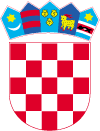 REPUBLIKA HRVATSKAREPUBLIKA HRVATSKAISTARSKA ŽUPANIJAISTARSKA ŽUPANIJAOPĆINA VRSAR - ORSERAOPĆINA VRSAR - ORSERAOPĆINSKO VIJEĆEOPĆINSKO VIJEĆEKLASA: 400-01/19-01/24KLASA: 400-01/19-01/24URBROJ: 2167/02-01-02/21-19-3URBROJ: 2167/02-01-02/21-19-3Vrsar-Orsera, 05.12.2019.Vrsar-Orsera, 05.12.2019.PLAN 2019PLAN 2020PROJEKCIJAPROJEKCIJAPLAN 2019PLAN 202020212022A. RAČUN PRIHODA I RASHODA Prihodi poslovanja32.396.400,0043.638.500,0031.997.000,0033.907.000,00 Prihodi od prodaje nefinancijske imovine20.772.600,008.268.500,002.528.000,003.028.000,00 Rashodi poslovanja32.000.500,0030.154.700,0025.480.000,0026.694.000,00 Rashodi za nabavu nefinancijske imovine20.148.500,0024.612.300,008.354.000,009.550.000,00RAZLIKA − MANJAK1.020.000,00-2.860.000,00691.000,00691.000,00B. RAČUN ZADUŽIVANJA / FINANCIRANJA Primici od financijske imovine i zaduživanja0,002.710.000,000,000,00 Izdaci za financijsku imovinu i otplate zajmova10.115.000,00691.000,00691.000,00691.000,00NETO ZADUŽIVANJE / FINANCIRANJE-10.115.000,002.019.000,00-691.000,00-691.000,00C. RASPOLOŽIVA SREDSTVA IZ PRETHODNIH GODINAUKUPAN DONOS VIŠKA/MANJKA IZ PRETHODNIH GODINA14.893.918,02841.000,000,000,00DIO VIŠKA IZ PRETHODNIH GODINA KOJI ĆE SE RASPOREDITI 9.095.000,00841.000,000,000,00VIŠAK / MANJAK + NETO ZADUŽIVANJA / FINANCIRANJA + RASPOLOŽIVA SREDSTVA IZ PRETHODNIH GODINA0,000,000,000,00REKAPITULACIJAUKUPNI PRIHODI53.169.000,0051.907.000,0034.525.000,0036.935.000,00PRIMICI OD FINANCIJSKE IMOVINE I ZADUŽIVANJA0,002.710.000,000,000,00VIŠAK PRIHODA IZ PRETHODNIH GODINA9.095.000,00841.000,000,000,00UKUPNO RASPOLOŽIVA SREDSTVA62.264.000,0055.458.000,0034.525.000,0036.935.000,00UKUPNI RASHODI52.149.000,0054.767.000,0033.834.000,0036.244.000,00IZDACI ZA FINANCIJSKU IMOVINU I OTPLATU ZAJMOVA10.115.000,00691.000,00691.000,00691.000,00UKUPNO RASPOREĐENA SREDSTVA62.264.000,0055.458.000,0034.525.000,0036.935.000,00A. RAČUN PRIHODA I RASHODAA. RAČUN PRIHODA I RASHODA1. PRIHODI I RASHODI PREMA EKONOMSKOJ KLASIFIKACIJI1. PRIHODI I RASHODI PREMA EKONOMSKOJ KLASIFIKACIJI1. PRIHODI I RASHODI PREMA EKONOMSKOJ KLASIFIKACIJI1. PRIHODI I RASHODI PREMA EKONOMSKOJ KLASIFIKACIJI1. PRIHODI I RASHODI PREMA EKONOMSKOJ KLASIFIKACIJI1. PRIHODI I RASHODI PREMA EKONOMSKOJ KLASIFIKACIJI1. PRIHODI I RASHODI PREMA EKONOMSKOJ KLASIFIKACIJI1. PRIHODI I RASHODI PREMA EKONOMSKOJ KLASIFIKACIJI1. PRIHODI I RASHODI PREMA EKONOMSKOJ KLASIFIKACIJIBR. KONTAVRSTA PRIHODA / RASHODAPLAN 2019PLAN 2020PROJEKCIJAPROJEKCIJAINDEKSINDEKSINDEKSBR. KONTAVRSTA PRIHODA / RASHODAPLAN 2019PLAN 2020202120224/35/46/5123456789UKUPNO PRIHODI53.169.000,0051.907.000,0034.525.000,0036.935.000,0097,6366,51106,986Prihodi poslovanja32.396.400,0043.638.500,0031.997.000,0033.907.000,00134,7073,32105,9761Prihodi od poreza10.324.000,0012.100.000,0012.340.000,0012.450.000,00117,20101,98100,89611Porez i prirez na dohodak4.015.000,004.900.000,00122,04613Porezi na imovinu5.335.000,006.240.000,00116,96614Porezi na robu i usluge974.000,00960.000,0098,5663Pomoći iz inozemstva i od subjekata unutar općeg proračuna11.772.200,0018.142.500,008.163.800,008.663.800,00154,1145,00106,12632Pomoći od međunarodnih organizacija te institucija i tijela EU848.000,00205.000,0024,17633Pomoći proračunu iz drugih proračuna1.529.700,002.702.800,00176,69634Pomoći od izvanproračunskih korisnika44.500,0037.000,0083,15635Pomoći izravnanja za decentralizirane funkcije                                                      495.000,00495.000,00100,00636Pomoći proračunskim korisnicima iz proračuna koji im nije nadležan1.416.000,001.443.200,00101,92638Pomoći temeljem prijenosa EU sredstava7.439.000,0013.259.500,00178,2464Prihodi od imovine1.928.400,001.895.500,001.945.900,001.945.900,0098,29102,66100,00641Prihodi od financijske imovine153.200,00131.300,0085,70642Prihodi od nefinancijske imovine1.775.200,001.764.200,0099,3865Prihodi od upravnih i administrativnih pristojbi, pristojbi po posebnim propisima i naknada7.873.800,0010.832.000,009.118.800,0010.418.800,00137,5784,18114,26651Upravne i administrativne pristojbe2.000.500,002.314.000,00115,67652Prihodi po posebnim propisima1.223.300,001.818.000,00148,61653Komunalni doprinosi i naknade                                                                       4.650.000,006.700.000,00144,0966Prihodi od prodaje proizvoda i robe te pruženih usluga i prihodi od donacija240.000,00440.000,00200.000,00200.000,00183,3345,45100,00661Prihodi od prodaje proizvoda i robe te pruženih usluga0,00200.000,000,00663Donacije od pravnih i fizičkih osoba izvan općeg proračuna240.000,00240.000,00100,0068Kazne, upravne mjere i ostali prihodi                                                               258.000,00228.500,00228.500,00228.500,0088,57100,00100,00681Kazne i upravne mjere                                                                               140.000,00145.000,00103,57683Ostali prihodi                                                                                      118.000,0083.500,0070,767Prihodi od prodaje nefinancijske imovine20.772.600,008.268.500,002.528.000,003.028.000,0039,8030,57119,7871Prihodi od prodaje neproizvedene dugotrajne imovine14.362.600,006.965.500,002.500.000,003.000.000,0048,5035,89120,00711Prihodi od prodaje materijalne imovine - prirodnih bogatstava14.362.600,006.965.500,0048,5072Prihodi od prodaje proizvedene dugotrajne imovine6.410.000,001.303.000,0028.000,0028.000,0020,332,15100,00721Prihodi od prodaje građevinskih objekata6.410.000,001.303.000,0020,33UKUPNO RASHODI52.149.000,0054.767.000,0033.834.000,0036.244.000,00105,0261,78107,123Rashodi poslovanja32.000.500,0030.154.700,0025.480.000,0026.694.000,0085,6492,98104,7631Rashodi za zaposlene7.418.400,008.162.500,008.155.500,007.955.500,00110,0399,9197,55311Plaće (Bruto)5.721.000,006.255.100,00109,34312Ostali rashodi za zaposlene755.100,00927.000,00122,77313Doprinosi na plaće942.300,00980.400,00104,0432Materijalni rashodi16.263.000,0015.393.000,0011.459.400,0012.873.600,0077,7490,64112,34321Naknade troškova zaposlenima320.000,00350.700,00109,59322Rashodi za materijal i energiju1.628.600,001.638.900,00100,63323Rashodi za usluge13.112.600,0012.270.700,0072,61324Naknade troškova osobama izvan radnog odnosa                                                        39.500,0034.000,0086,08329Ostali nespomenuti rashodi poslovanja1.162.300,001.098.700,0094,5334Financijski rashodi33.400,0057.200,0053.200,0053.200,00171,2693,01100,00342Kamate za primljene kredite i zajmove0,0022.000,000,00343Ostali financijski rashodi33.400,0035.200,00105,3935Subvencije100.000,00100.000,00100.000,00100.000,00100,00100,00100,00352Subvencije trgovačkim društvima, zadrugama, poljoprivrednicima i obrtnicima izvan javnog sektora100.000,00100.000,00100,0036Pomoći dane u inozemstvo i unutar općeg proračuna4.818.700,002.854.000,002.199.900,002.199.700,0059,2377,0899,99363Pomoći unutar općeg proračuna2.353.500,00351.500,0014,94366Pomoći proračunskim korisnicima drugih proračuna2.465.200,002.502.500,00101,5137Naknade građanima i kućanstvima na temelju osiguranja i druge naknade1.278.200,001.528.200,001.528.200,001.528.200,00119,56100,00100,00372Ostale naknade građanima i kućanstvima iz proračuna1.278.200,001.528.200,00119,5638Ostali rashodi2.088.800,002.059.800,001.983.800,001.983.800,0098,6196,31100,00381Tekuće donacije1.854.800,001.849.800,0099,73382Kapitalne donacije200.000,00200.000,00100,00383Kazne, penali i naknade štete10.000,0010.000,00100,00386Kapitalne pomoći24.000,000,000,004Rashodi za nabavu nefinancijske imovine20.148.500,0024.612.300,008.354.000,009.550.000,00135,8030,53114,3241Rashodi za nabavu neproizvedene dugotrajne imovine2.345.500,001.450.000,00500.000,00825.000,0061,8234,48165,00411Materijalna imovina - prirodna bogatstva2.159.000,001.450.000,0067,16412Nematerijalna imovina186.500,000,000,0042Rashodi za nabavu proizvedene dugotrajne imovine11.462.000,0022.292.300,007.254.000,008.525.000,00218,4828,97117,52421Građevinski objekti7.413.000,0014.985.600,00239,25422Postrojenja i oprema1.872.000,004.442.200,00237,30423Prijevozna sredstva44.000,00210.000,00477,27424Knjige, umjetnička djela i ostale izložbene vrijednosti132.000,00145.000,00109,85426Nematerijalna proizvedena imovina2.001.000,002.509.500,00125,4145Rashodi za dodatna ulaganja na nefinancijskoj imovini6.341.000,00870.000,00600.000,00200.000,0013,7268,9733,33451Dodatna ulaganja na građevinskim objektima6.341.000,00870.000,0013,722. PRIHODI I RASHODI PREMA IZVORIMA FINANCIRANJA2. PRIHODI I RASHODI PREMA IZVORIMA FINANCIRANJA2. PRIHODI I RASHODI PREMA IZVORIMA FINANCIRANJA2. PRIHODI I RASHODI PREMA IZVORIMA FINANCIRANJA2. PRIHODI I RASHODI PREMA IZVORIMA FINANCIRANJA2. PRIHODI I RASHODI PREMA IZVORIMA FINANCIRANJA2. PRIHODI I RASHODI PREMA IZVORIMA FINANCIRANJA2. PRIHODI I RASHODI PREMA IZVORIMA FINANCIRANJA2. PRIHODI I RASHODI PREMA IZVORIMA FINANCIRANJAOznakaIZVOR FINANCIRANJAPLAN 2019PLAN 2020PROJEKCIJAPROJEKCIJAINDEKSINDEKSINDEKSOznakaIZVOR FINANCIRANJAPLAN 2019PLAN 2020202120224/35/46/5123456789UKUPNO PRIHODI53.169.000,0051.907.000,0034.525.000,0036.935.000,0096,5457,43106,98 1.1. Opći prihodi i primici 1.1. Opći prihodi i primici11.213.200,0012.948.100,0012.904.100,0013.014.100,00115,4799,66100,85 3.0. Vlastiti prihodi korisnika 3.0. Vlastiti prihodi korisnika200,00200,00200,00200,00100,00100,00100,00 3.1. Vlastiti prihodi 3.1. Vlastiti prihodi445.200,00645.000,00695.000,00695.000,00144,88107,75100,00 4.0. Prihodi za posebne namjene korisnika 4.0. Prihodi za posebne namjene korisnika804.800,00899.200,00890.000,00890.000,00111,7398,98100,00 4.1. Komunalna naknada 4.1. Komunalna naknada3.500.000,003.700.000,003.700.000,004.000.000,00105,71100,00108,11 4.2. Komunalni doprinos 4.2. Komunalni doprinos1.170.000,003.015.000,001.515.000,002.515.000,00257,6950,25166,01 4.3. Boravišna pristojba 4.3. Boravišna pristojba1.996.500,002.310.000,002.400.000,002.400.000,00115,70103,90100,00 4.6. Koncesije, koncesijska odobrenja 4.6. Koncesije, koncesijska odobrenja1.002.000,00986.200,00986.200,00986.200,0098,42100,00100,00 4.8. Prihodi po posebnim ugovorima 4.8. Prihodi po posebnim ugovorima400.500,00888.000,00594.000,00594.000,00221,7266,89100,00 4.9. Ostali prihodi  4.9. Ostali prihodi 162.000,00175.300,00175.700,00175.700,00108,21100,23100,00 5.0. Pomoći za korisnika 5.0. Pomoći za korisnika1.416.000,001.548.700,001.427.500,001.427.500,00109,3792,17100,00 5.1. Pomoći iz državnog proračuna 5.1. Pomoći iz državnog proračuna1.655.500,002.833.000,001.949.000,002.449.000,00171,1368,80125,65 5.2. Pomoći iz županijskih proračuna 5.2. Pomoći iz županijskih proračuna20.000,0025.000,0025.000,0025.000,00125,00100,00100,00 5.4. Pomoći iz općinskih proračuna 5.4. Pomoći iz općinskih proračuna65.500,0055.800,0055.800,0055.800,0085,19100,00100,00 5.5. Pomoći od izvanproračunskih korisnika 5.5. Pomoći od izvanproračunskih korisnika18.000,0010.000,0010.000,0010.000,0055,56100,00100,00 5.6. Pomoći od međunarodnih organizacija, institucija i tijela EU 5.6. Pomoći od međunarodnih organizacija, institucija i tijela EU8.287.000,0013.359.000,004.669.500,004.669.500,00161,2034,95100,00 6.3. Donacije od trgovačkih društava 6.3. Donacije od trgovačkih društava240.000,00240.000,000,000,00100,000,00- 7.1. Prih.od prodaje ili zamjene nefin.imovine i naknade šteta  7.1. Prih.od prodaje ili zamjene nefin.imovine i naknade šteta 20.772.600,008.268.500,002.528.000,003.028.000,0039,8030,57119,78UKUPNO RASHODI52.149.000,0052.057.000,0033.834.000,0036.244.000,0099,8264,99107,12 1.1. Opći prihodi i primici 1.1. Opći prihodi i primici13.490.820,0014.053.450,0014.056.500,0015.085.700,00104,17100,02107,32 3.0. Vlastiti prihodi korisnika 3.0. Vlastiti prihodi korisnika200,00200,00200,00200,00100,00100,00100,00 3.1. Vlastiti prihodi 3.1. Vlastiti prihodi445.200,00645.000,00545.000,00545.000,00144,8884,50100,00 4.0. Prihodi za posebne namjene korisnika 4.0. Prihodi za posebne namjene korisnika903.800,00899.200,00890.000,00890.000,0099,4998,98100,00 4.1. Komunalna naknada 4.1. Komunalna naknada7.950.920,003.700.000,003.558.300,004.923.300,0046,5496,17138,36 4.2. Komunalni doprinos 4.2. Komunalni doprinos2.062.500,003.015.000,001.500.000,002.450.000,00146,1849,75163,33 4.3. Boravišna pristojba 4.3. Boravišna pristojba2.658.855,002.310.000,001.993.500,001.993.500,0086,8886,30100,00 4.6. Koncesije, koncesijska odobrenja 4.6. Koncesije, koncesijska odobrenja870.000,00986.200,00530.000,00530.000,00113,3653,74100,00 4.8. Prihodi po posebnim ugovorima 4.8. Prihodi po posebnim ugovorima222.500,00888.000,00614.000,00614.000,00399,1069,14100,00 4.9. Ostali prihodi  4.9. Ostali prihodi 162.000,00175.500,00125.500,00125.500,00108,3371,51100,00 5.0. Pomoći za korisnika 5.0. Pomoći za korisnika1.416.000,001.548.700,001.427.500,001.427.500,00109,3792,17100,00 5.1. Pomoći iz državnog proračuna 5.1. Pomoći iz državnog proračuna1.921.500,002.945.000,00652.000,00495.000,00153,2722,1475,92 5.2. Pomoći iz županijskih proračuna 5.2. Pomoći iz županijskih proračuna20.000,0025.000,000,000,00125,000,00- 5.4. Pomoći iz općinskih proračuna 5.4. Pomoći iz općinskih proračuna65.500,0055.800,0055.800,0055.800,0085,19100,00100,00 5.5. Pomoći od izvanproračunskih korisnika 5.5. Pomoći od izvanproračunskih korisnika17.500,0010.000,000,000,0057,140,00- 5.6. Pomoći od međunarodnih organizacija, institucija i tijela EU 5.6. Pomoći od međunarodnih organizacija, institucija i tijela EU9.357.705,009.365.000,00910.400,000,00100,089,720,00 6.3. Donacije od trgovačkih društava 6.3. Donacije od trgovačkih društava3.002.500,003.728.500,00580.000,00780.000,00124,1815,56134,48 7.1. Prih.od prodaje ili zamjene nefin.imovine i naknade šteta  7.1. Prih.od prodaje ili zamjene nefin.imovine i naknade šteta 7.581.500,007.706.450,006.395.300,006.328.500,00101,6582,9998,963. RASHODI PREMA FUNKCIJSKOJ KLASIFIKACIJI3. RASHODI PREMA FUNKCIJSKOJ KLASIFIKACIJI3. RASHODI PREMA FUNKCIJSKOJ KLASIFIKACIJI3. RASHODI PREMA FUNKCIJSKOJ KLASIFIKACIJI3. RASHODI PREMA FUNKCIJSKOJ KLASIFIKACIJI3. RASHODI PREMA FUNKCIJSKOJ KLASIFIKACIJI3. RASHODI PREMA FUNKCIJSKOJ KLASIFIKACIJI3. RASHODI PREMA FUNKCIJSKOJ KLASIFIKACIJI3. RASHODI PREMA FUNKCIJSKOJ KLASIFIKACIJIOznakaFUNKCIJSKA KLASIFIKACIJAPLAN 2019PLAN 2020PROJEKCIJAPROJEKCIJAINDEKSINDEKSINDEKSOznakaFUNKCIJSKA KLASIFIKACIJAPLAN 2019PLAN 2020202120224/35/46/5123456789UKUPNO RASHODIUKUPNO RASHODI62.264.000,0060.112.500,0034.525.000,0036.935.000,0096,5457,43106,9801 Opće javne usluge01 Opće javne usluge7.215.200,007.664.000,007.391.500,008.241.500,00106,2296,44111,50011 "Izvršna  i zakonodavna tijela, financijski i fiskalni poslovi, vanjski poslovi"011 "Izvršna  i zakonodavna tijela, financijski i fiskalni poslovi, vanjski poslovi"1.134.700,001.129.500,001.103.000,001.103.000,0099,5497,65100,00013 Opće usluge013 Opće usluge6.080.500,006.512.500,006.270.500,007.120.500,00107,1096,28113,56017 Transakcije vezane za javni dug017 Transakcije vezane za javni dug0,0022.000,0018.000,0018.000,000,0081,82100,0003 Javni red i sigurnost03 Javni red i sigurnost1.280.500,001.259.500,001.259.500,001.259.500,0098,36100,00100,00032 Usluge protupožarne zaštite032 Usluge protupožarne zaštite1.273.000,001.252.000,001.252.000,001.252.000,0098,35100,00100,00036 Rashodi za javni red i sigurnost koji nisu drugdje svrstani036 Rashodi za javni red i sigurnost koji nisu drugdje svrstani7.500,007.500,007.500,007.500,00100,00100,00100,0004 Ekonomski poslovi04 Ekonomski poslovi3.616.500,002.211.500,002.097.500,004.547.500,00137,1942,28216,81045 Promet045 Promet3.119.000,001.714.000,001.600.000,004.050.000,00143,1235,84253,13049 Ekonomski poslovi koji nisu drugdje svrstani049 Ekonomski poslovi koji nisu drugdje svrstani497.500,00497.500,00497.500,00497.500,00100,00100,00100,0005 Zaštita okoliša05 Zaštita okoliša4.048.000,004.914.100,00681.000,00681.000,00121,4013,86100,00051 Gospodarenje otpadom051 Gospodarenje otpadom3.994.000,004.914.100,00681.000,00681.000,00123,0413,86100,00056 Poslovi i usluge zaštite okoliša koji nisu drugdje svrstani056 Poslovi i usluge zaštite okoliša koji nisu drugdje svrstani54.000,000,000,000,000,000,000,0006 Usluge unapređenja stanovanja i zajednice06 Usluge unapređenja stanovanja i zajednice16.834.100,0026.711.200,0012.273.800,0011.384.000,00142,3451,2292,75062 Razvoj zajednice062 Razvoj zajednice13.268.100,0018.561.200,0010.043.800,008.994.000,00139,8954,1189,55064 Ulična rasvjeta064 Ulična rasvjeta1.270.000,003.150.000,00570.000,00670.000,00248,0318,10117,54066 Rashodi vezani za stanovanje i kom. pogodnosti koji nisu drugdje svrstani066 Rashodi vezani za stanovanje i kom. pogodnosti koji nisu drugdje svrstani2.296.000,005.000.000,001.660.000,001.720.000,0098,0073,78103,6107 Zdravstvo07 Zdravstvo448.000,00496.500,00496.500,00496.500,00110,83100,00100,00074 Službe javnog zdravstva074 Službe javnog zdravstva62.000,00122.500,00122.500,00122.500,00197,58100,00100,00076 Poslovi i usluge zdravstva koji nisu drugdje svrstani076 Poslovi i usluge zdravstva koji nisu drugdje svrstani386.000,00374.000,00374.000,00374.000,0096,89100,00100,0008 Rekreacija, kultura i religija08 Rekreacija, kultura i religija2.781.500,003.254.500,001.986.000,001.986.000,00117,0161,02100,00081 Službe rekreacije i sporta081 Službe rekreacije i sporta699.500,00659.500,00659.500,00659.500,0094,28100,00100,00082 Službe kulture082 Službe kulture1.619.500,002.132.500,00964.000,00964.000,00131,6845,21100,00084 Religijske i druge službe zajednice084 Religijske i druge službe zajednice200.000,00200.000,00100.000,00100.000,00100,0050,00100,00086 "Rashodi za rekreaciju, kulturu i religiju koji nisu drugdje svrstani"086 "Rashodi za rekreaciju, kulturu i religiju koji nisu drugdje svrstani"262.500,00262.500,00262.500,00262.500,00100,00100,00100,0009 Obrazovanje09 Obrazovanje15.337.000,007.462.500,006.855.000,006.854.800,0048,6691,86100,00091 Predškolsko i osnovno obrazovanje091 Predškolsko i osnovno obrazovanje14.594.000,006.674.500,006.067.000,006.066.800,0045,7390,90100,00092 Srednjoškolsko  obrazovanje092 Srednjoškolsko  obrazovanje195.000,00219.000,00219.000,00219.000,00112,31100,00100,00094 Visoka naobrazba094 Visoka naobrazba350.000,00378.000,00378.000,00378.000,00108,00100,00100,00096 Dodatne usluge u obrazovanju096 Dodatne usluge u obrazovanju198.000,00191.000,00191.000,00191.000,0096,46100,00100,0010 Socijalna zaštita10 Socijalna zaštita588.200,00793.200,00793.200,00793.200,00134,85100,00100,00102 Starost102 Starost180.000,00380.000,00380.000,00380.000,00211,11100,00100,00104 Obitelj i djeca104 Obitelj i djeca150.000,00155.000,00155.000,00155.000,00103,33100,00100,00106 Stanovanje106 Stanovanje142.200,00142.200,00142.200,00142.200,00100,00100,00100,00109 Aktivnosti socijalne zaštite koje nisu drugdje svrstane109 Aktivnosti socijalne zaštite koje nisu drugdje svrstane116.000,00116.000,00116.000,00116.000,00100,00100,00100,00B. RAČUN ZADUŽIVANJA / FINANCIRANJAB. RAČUN ZADUŽIVANJA / FINANCIRANJA1. RAČUN ZADUŽIVANJA / FINANCIRANJA PREMA EKONOMSKOJ KLASIFIKACIJI1. RAČUN ZADUŽIVANJA / FINANCIRANJA PREMA EKONOMSKOJ KLASIFIKACIJI1. RAČUN ZADUŽIVANJA / FINANCIRANJA PREMA EKONOMSKOJ KLASIFIKACIJI1. RAČUN ZADUŽIVANJA / FINANCIRANJA PREMA EKONOMSKOJ KLASIFIKACIJI1. RAČUN ZADUŽIVANJA / FINANCIRANJA PREMA EKONOMSKOJ KLASIFIKACIJI1. RAČUN ZADUŽIVANJA / FINANCIRANJA PREMA EKONOMSKOJ KLASIFIKACIJI1. RAČUN ZADUŽIVANJA / FINANCIRANJA PREMA EKONOMSKOJ KLASIFIKACIJI1. RAČUN ZADUŽIVANJA / FINANCIRANJA PREMA EKONOMSKOJ KLASIFIKACIJI1. RAČUN ZADUŽIVANJA / FINANCIRANJA PREMA EKONOMSKOJ KLASIFIKACIJIBR. KONTAVRSTA PRIMITAKA / IZDATAKAPLAN 2019PLAN 2020PROJEKCIJAPROJEKCIJAINDEKSINDEKSINDEKSBR. KONTAVRSTA PRIMITAKA / IZDATAKAPLAN 2019PLAN 2020202120224/35/46/51234567898Primici od financijske imovine i zaduživanja0,002.710.000,000,000,000,000,000,0084Primici od zaduživanja0,002.710.000,000,000,000,000,000,00844Primljeni krediti i zajmovi od kreditnih i ostalih financijskih institucija izvan javnog sektora0,002.710.000,000,005Izdaci za financijsku imovinu i otplate zajmova10.115.000,00691.000,00691.000,00691.000,006,83100,00100,0053Izdaci za dionice i udjele u glavnici10.115.000,0071.000,0071.000,0071.000,000,70100,00100,00532Dionice i udjeli u glavnici trgovačkih društava u javnom sektoru10.115.000,0071.000,000,7054Izdaci za otplatu glavnice primljenih kredita i zajmova0,00620.000,00620.000,00620.000,000,00100,00100,00544Otplata glavnice primljenih kredita i zajmova od kreditnih i ostalih financijskih institucija izvan javnog sektora0,00620.000,000,002. RAČUN ZADUŽIVANJA / FINANCIRANJA PREMA IZVORIMA FINANCIRANJA2. RAČUN ZADUŽIVANJA / FINANCIRANJA PREMA IZVORIMA FINANCIRANJA2. RAČUN ZADUŽIVANJA / FINANCIRANJA PREMA IZVORIMA FINANCIRANJA2. RAČUN ZADUŽIVANJA / FINANCIRANJA PREMA IZVORIMA FINANCIRANJA2. RAČUN ZADUŽIVANJA / FINANCIRANJA PREMA IZVORIMA FINANCIRANJA2. RAČUN ZADUŽIVANJA / FINANCIRANJA PREMA IZVORIMA FINANCIRANJA2. RAČUN ZADUŽIVANJA / FINANCIRANJA PREMA IZVORIMA FINANCIRANJA2. RAČUN ZADUŽIVANJA / FINANCIRANJA PREMA IZVORIMA FINANCIRANJA2. RAČUN ZADUŽIVANJA / FINANCIRANJA PREMA IZVORIMA FINANCIRANJAOznakaIZVOR FINANCIRANJAPLAN 2019PLAN 2020PROJEKCIJAPROJEKCIJAINDEKSINDEKSINDEKSOznakaIZVOR FINANCIRANJAPLAN 2019PLAN 2020202120224/35/46/5123456789UKUPNO PRIMICI0,002.710.000,000,000,00-0,00- 8.1. Namjenski primici od zaduživanja 8.1. Namjenski primici od zaduživanja0,002.710.000,000,000,00-0,00-UKUPNO IZDACI10.115.000,00691.000,00691.000,00691.000,006,86100,00100,00 4.8. Prihodi po posebnim ugovorima 4.8. Prihodi po posebnim ugovorima44.000,000,000,000,000,00-- 7.1. Prih.od prodaje ili zamjene nefin.imovine i naknade šteta  7.1. Prih.od prodaje ili zamjene nefin.imovine i naknade šteta 10.071.000,00691.000,00691.000,00691.000,006,86100,00100,00C. RASPOLOŽIVA SREDSTVA IZ PRETHODNIH GODINA  C. RASPOLOŽIVA SREDSTVA IZ PRETHODNIH GODINA  BR. KONTAVIŠAK / MANJAK PRIHODAPLAN 2019PLAN 2020PROJEKCIJAPROJEKCIJAINDEKSINDEKSINDEKSBR. KONTAVIŠAK / MANJAK PRIHODAPLAN 2019PLAN 2020202120224/35/46/51234567899Vlastiti izvori9.095.000,00841.000,000,000,009,250,000,0092Rezultat poslovanja9.095.000,00841.000,000,000,009,250,000,00922Višak/manjak prihoda koji će se rasporediti/pokriti9.095.000,00841.000,009,251. ORGANIZACIJSKA KLASIFIKACIJA1. ORGANIZACIJSKA KLASIFIKACIJABR. KONTAVRSTA RASHODA / IZDATAKAPLANPLANPROJEKCIJAPROJEKCIJAINDEKSINDEKSINDEKSBR. KONTAVRSTA RASHODA / IZDATAKA20192020202120224/35/46/5123456789UKUPNO RASHODI / IZDACI 62.264.000,0055.458.000,0034.525.000,0036.935.000,0089,0762,25106,98Razdjel 100 PREDSTAVNIČKA I IZVRŠNA TIJELARazdjel 100 PREDSTAVNIČKA I IZVRŠNA TIJELA1.467.700,001.462.500,001.436.000,001.436.000,0099,6598,19100,00Glava 10001 PREDSTAVNIČKA I IZVRŠNA TIJELAGlava 10001 PREDSTAVNIČKA I IZVRŠNA TIJELA1.467.700,001.462.500,001.436.000,001.436.000,0099,6598,19100,00Razdjel 200 JEDINSTVENI UPRAVNI ODJELRazdjel 200 JEDINSTVENI UPRAVNI ODJEL60.796.300,0053.995.500,0033.089.000,0035.499.000,0088,8161,28107,28Glava 20002 JEDINSTVENI UPRAVNI ODJELGlava 20002 JEDINSTVENI UPRAVNI ODJEL55.576.300,0048.541.700,0027.730.600,0030.140.600,0087,3457,13108,69Glava 20003 VRTIĆIGlava 20003 VRTIĆI5.220.000,005.453.800,005.358.400,005.358.400,00104,4898,25100,002. PROGRAMSKA KLASIFIKACIJA2. PROGRAMSKA KLASIFIKACIJABR. KONTAVRSTA RASHODA / IZDATAKAPLANPLANPROJEKCIJAPROJEKCIJAINDEKSINDEKSINDEKSBR. KONTAVRSTA RASHODA / IZDATAKA20192020202120224/35/46/5123456789UKUPNO RASHODI / IZDACI UKUPNO RASHODI / IZDACI 62.264.000,0055.458.000,0034.525.000,0036.935.000,0089,0762,25106,98Lokacijska klasifikacija: 1 18 516 Općina Vrsar - OrseraLokacijska klasifikacija: 1 18 516 Općina Vrsar - Orsera62.264.000,0055.458.000,0034.525.000,0036.935.000,0089,0762,25106,98Razdjel 100 PREDSTAVNIČKA I IZVRŠNA TIJELARazdjel 100 PREDSTAVNIČKA I IZVRŠNA TIJELA1.467.700,001.462.500,001.436.000,001.436.000,0099,6598,19100,00Glava 10001 PREDSTAVNIČKA I IZVRŠNA TIJELAGlava 10001 PREDSTAVNIČKA I IZVRŠNA TIJELA1.467.700,001.462.500,001.436.000,001.436.000,0099,6598,19100,00Program 1001 PREDSTAVNIČKA I IZVRŠNA TIJELAProgram 1001 PREDSTAVNIČKA I IZVRŠNA TIJELA1.442.700,001.442.500,001.416.000,001.416.000,0099,9998,16100,00Izvor:Opći prihodi i primici, prihodi za posebne namjene, pomoćiOpći prihodi i primici, prihodi za posebne namjene, pomoćiOpći prihodi i primici, prihodi za posebne namjene, pomoćiOpći prihodi i primici, prihodi za posebne namjene, pomoćiOpći prihodi i primici, prihodi za posebne namjene, pomoćiOpći prihodi i primici, prihodi za posebne namjene, pomoćiOpći prihodi i primici, prihodi za posebne namjene, pomoćiOpći prihodi i primici, prihodi za posebne namjene, pomoćiAktivnost A100101 Redovna djelatnost predstavničkih i izvršnih tijelaAktivnost A100101 Redovna djelatnost predstavničkih i izvršnih tijela825.700,00830.500,00755.500,00755.500,00100,5890,97100,00FUNKCIJSKA KL. 011 "Izvršna  i zakonodavna tijela, financijski i fiskalni poslovi, vanjski poslovi"FUNKCIJSKA KL. 011 "Izvršna  i zakonodavna tijela, financijski i fiskalni poslovi, vanjski poslovi"825.700,00830.500,00755.500,00755.500,00100,5890,97100,003Rashodi poslovanja825.700,00830.500,00755.500,00755.500,00100,5890,97100,0031Rashodi za zaposlene475.700,00475.500,00475.500,00475.500,0099,96100,00100,00311Plaće (Bruto)407.000,00408.000,00100,25313Doprinosi na plaće68.700,0067.500,0098,2532Materijalni rashodi323.000,00328.000,00253.000,00253.000,00101,5577,13100,00321Naknade troškova zaposlenima10.000,0010.000,00100,00323Rashodi za usluge75.000,0080.000,00106,67329Ostali nespomenuti rashodi poslovanja238.000,00238.000,00100,0036Pomoći dane u inozemstvo i unutar općeg proračuna22.000,0022.000,0022.000,0022.000,00100,00100,00100,00363Pomoći unutar općeg proračuna17.000,0017.000,00100,00366Pomoći proračunskim korisnicima drugih proračuna5.000,005.000,00100,0038Ostali rashodi5.000,005.000,005.000,005.000,00100,00100,00100,00381Tekuće donacije5.000,005.000,00100,00Aktivnost A100102 Političke strankeAktivnost A100102 Političke stranke24.000,0024.000,0024.000,0024.000,00100,00100,00100,00FUNKCIJSKA KL. 011 "Izvršna  i zakonodavna tijela, financijski i fiskalni poslovi, vanjski poslovi"FUNKCIJSKA KL. 011 "Izvršna  i zakonodavna tijela, financijski i fiskalni poslovi, vanjski poslovi"24.000,0024.000,0024.000,0024.000,00100,00100,00100,003Rashodi poslovanja24.000,0024.000,0024.000,0024.000,00100,00100,00100,0038Ostali rashodi24.000,0024.000,0024.000,0024.000,00100,00100,00100,00381Tekuće donacije24.000,0024.000,00100,00Aktivnost A100103 Savjet mladihAktivnost A100103 Savjet mladih5.000,000,000,000,000,000,000,00FUNKCIJSKA KL. 011 "Izvršna  i zakonodavna tijela, financijski i fiskalni poslovi, vanjski poslovi"FUNKCIJSKA KL. 011 "Izvršna  i zakonodavna tijela, financijski i fiskalni poslovi, vanjski poslovi"5.000,000,000,000,000,000,000,003Rashodi poslovanja5.000,000,000,000,000,000,000,0032Materijalni rashodi5.000,000,000,000,000,000,000,00329Ostali nespomenuti rashodi poslovanja5.000,000,000,00Aktivnost A100104 InformiranjeAktivnost A100104 Informiranje50.000,00102.000,0072.000,0072.000,00204,0070,59100,00FUNKCIJSKA KL. 011 "Izvršna  i zakonodavna tijela, financijski i fiskalni poslovi, vanjski poslovi"FUNKCIJSKA KL. 011 "Izvršna  i zakonodavna tijela, financijski i fiskalni poslovi, vanjski poslovi"50.000,00102.000,0072.000,0072.000,00204,0070,59100,003Rashodi poslovanja50.000,00102.000,0072.000,0072.000,00204,0070,59100,0032Materijalni rashodi50.000,00102.000,0072.000,0072.000,00204,0070,59100,00323Rashodi za usluge50.000,00102.000,00204,00Aktivnost A100105 Tekuća zaliha proračunaAktivnost A100105 Tekuća zaliha proračuna100.000,00100.000,00100.000,00100.000,00100,00100,00100,00FUNKCIJSKA KL. 011 "Izvršna  i zakonodavna tijela, financijski i fiskalni poslovi, vanjski poslovi"FUNKCIJSKA KL. 011 "Izvršna  i zakonodavna tijela, financijski i fiskalni poslovi, vanjski poslovi"100.000,00100.000,00100.000,00100.000,00100,00100,00100,003Rashodi poslovanja100.000,00100.000,00100.000,00100.000,00100,00100,00100,0037Naknade građanima i kućanstvima na temelju osiguranja i druge naknade50.000,0050.000,0050.000,0050.000,00100,00100,00100,00372Ostale naknade građanima i kućanstvima iz proračuna50.000,0050.000,00100,0038Ostali rashodi50.000,0050.000,0050.000,0050.000,00100,00100,00100,00381Tekuće donacije50.000,0050.000,00100,00Aktivnost A100106 Suradnja s drugim gradovima i općinama i međunarodna suradnjaAktivnost A100106 Suradnja s drugim gradovima i općinama i međunarodna suradnja30.000,0030.000,0030.000,0030.000,00100,00100,00100,00FUNKCIJSKA KL. 011 "Izvršna  i zakonodavna tijela, financijski i fiskalni poslovi, vanjski poslovi"FUNKCIJSKA KL. 011 "Izvršna  i zakonodavna tijela, financijski i fiskalni poslovi, vanjski poslovi"30.000,0030.000,0030.000,0030.000,00100,00100,00100,003Rashodi poslovanja30.000,0030.000,0030.000,0030.000,00100,00100,00100,0032Materijalni rashodi30.000,0030.000,0030.000,0030.000,00100,00100,00100,00329Ostali nespomenuti rashodi poslovanja30.000,0030.000,00100,00Aktivnost A100107 Obilježavanje proslave Sv.MartinaAktivnost A100107 Obilježavanje proslave Sv.Martina35.000,0035.000,0035.000,0035.000,00100,00100,00100,00FUNKCIJSKA KL. 082 Službe kultureFUNKCIJSKA KL. 082 Službe kulture35.000,0035.000,0035.000,0035.000,00100,00100,00100,003Rashodi poslovanja35.000,0035.000,0035.000,0035.000,00100,00100,00100,0032Materijalni rashodi35.000,0035.000,0035.000,0035.000,00100,00100,00100,00329Ostali nespomenuti rashodi poslovanja35.000,0035.000,00100,00Aktivnost A100108 Obilježavanje proslave Praznika radaAktivnost A100108 Obilježavanje proslave Praznika rada18.000,0018.000,0018.000,0018.000,00100,00100,00100,00FUNKCIJSKA KL. 082 Službe kultureFUNKCIJSKA KL. 082 Službe kulture18.000,0018.000,0018.000,0018.000,00100,00100,00100,003Rashodi poslovanja18.000,0018.000,0018.000,0018.000,00100,00100,00100,0032Materijalni rashodi18.000,0018.000,0018.000,0018.000,00100,00100,00100,00329Ostali nespomenuti rashodi poslovanja18.000,0018.000,00100,00Aktivnost A100109 Obilježavanje ostalih proslava i manifestacijaAktivnost A100109 Obilježavanje ostalih proslava i manifestacija290.000,00290.000,00290.000,00290.000,00100,00100,00100,00FUNKCIJSKA KL. 082 Službe kultureFUNKCIJSKA KL. 082 Službe kulture290.000,00290.000,00290.000,00290.000,00100,00100,00100,003Rashodi poslovanja290.000,00290.000,00290.000,00290.000,00100,00100,00100,0032Materijalni rashodi290.000,00290.000,00290.000,00290.000,00100,00100,00100,00323Rashodi za usluge270.000,00270.000,00100,00329Ostali nespomenuti rashodi poslovanja20.000,0020.000,00100,00Aktivnost A100110 IzboriAktivnost A100110 Izbori65.000,0013.000,0091.500,0091.500,0020,00703,85100,00FUNKCIJSKA KL. 011 "Izvršna  i zakonodavna tijela, financijski i fiskalni poslovi, vanjski poslovi"FUNKCIJSKA KL. 011 "Izvršna  i zakonodavna tijela, financijski i fiskalni poslovi, vanjski poslovi"65.000,0013.000,0091.500,0091.500,0020,00703,85100,003Rashodi poslovanja65.000,0013.000,0091.500,0091.500,0020,00703,85100,0032Materijalni rashodi65.000,0013.000,0067.500,0067.500,0020,00519,23100,00322Rashodi za materijal i energiju1.000,001.000,00100,00329Ostali nespomenuti rashodi poslovanja64.000,0012.000,0018,7538Ostali rashodi0,000,0024.000,0024.000,000,000,00100,00381Tekuće donacije0,000,000,00Program 1002 MJESNA SAMOUPRAVAProgram 1002 MJESNA SAMOUPRAVA25.000,0020.000,0020.000,0020.000,0080,00100,00100,00Izvor:Opći prihodi i primici, prihodi za posebne namjeneOpći prihodi i primici, prihodi za posebne namjeneOpći prihodi i primici, prihodi za posebne namjeneOpći prihodi i primici, prihodi za posebne namjeneOpći prihodi i primici, prihodi za posebne namjeneOpći prihodi i primici, prihodi za posebne namjeneOpći prihodi i primici, prihodi za posebne namjeneOpći prihodi i primici, prihodi za posebne namjeneAktivnost A100201 Redovna djelatnost mjesne samoupraveAktivnost A100201 Redovna djelatnost mjesne samouprave25.000,0020.000,0020.000,0020.000,0080,00100,00100,00FUNKCIJSKA KL. 011 "Izvršna  i zakonodavna tijela, financijski i fiskalni poslovi, vanjski poslovi"FUNKCIJSKA KL. 011 "Izvršna  i zakonodavna tijela, financijski i fiskalni poslovi, vanjski poslovi"25.000,0020.000,0020.000,0020.000,0080,00100,00100,003Rashodi poslovanja25.000,0020.000,0020.000,0020.000,0080,00100,00100,0032Materijalni rashodi25.000,0020.000,0020.000,0020.000,0080,00100,00100,00322Rashodi za materijal i energiju10.000,005.000,0050,00323Rashodi za usluge5.000,005.000,00100,00329Ostali nespomenuti rashodi poslovanja10.000,0010.000,00100,00Razdjel 200 JEDINSTVENI UPRAVNI ODJELRazdjel 200 JEDINSTVENI UPRAVNI ODJEL60.796.300,0053.995.500,0033.089.000,0035.499.000,0088,8161,28107,28Glava 20002 JEDINSTVENI UPRAVNI ODJELGlava 20002 JEDINSTVENI UPRAVNI ODJEL55.576.300,0048.541.700,0027.730.600,0030.140.600,0087,3457,13108,69Program 2001 JAVNA UPRAVA I ADMINISTRACIJAProgram 2001 JAVNA UPRAVA I ADMINISTRACIJA3.865.000,005.421.000,005.142.000,005.142.000,00140,2694,85100,00Izvor:Opći prihodi i primici, vlastiti prihodi, prihodi za posebne namjene, pomoći, prihodi od prodaje ili zamjene nefin. imovine, namjenski primici od financijske imovine i zaduživanjaOpći prihodi i primici, vlastiti prihodi, prihodi za posebne namjene, pomoći, prihodi od prodaje ili zamjene nefin. imovine, namjenski primici od financijske imovine i zaduživanjaOpći prihodi i primici, vlastiti prihodi, prihodi za posebne namjene, pomoći, prihodi od prodaje ili zamjene nefin. imovine, namjenski primici od financijske imovine i zaduživanjaOpći prihodi i primici, vlastiti prihodi, prihodi za posebne namjene, pomoći, prihodi od prodaje ili zamjene nefin. imovine, namjenski primici od financijske imovine i zaduživanjaOpći prihodi i primici, vlastiti prihodi, prihodi za posebne namjene, pomoći, prihodi od prodaje ili zamjene nefin. imovine, namjenski primici od financijske imovine i zaduživanjaOpći prihodi i primici, vlastiti prihodi, prihodi za posebne namjene, pomoći, prihodi od prodaje ili zamjene nefin. imovine, namjenski primici od financijske imovine i zaduživanjaOpći prihodi i primici, vlastiti prihodi, prihodi za posebne namjene, pomoći, prihodi od prodaje ili zamjene nefin. imovine, namjenski primici od financijske imovine i zaduživanjaOpći prihodi i primici, vlastiti prihodi, prihodi za posebne namjene, pomoći, prihodi od prodaje ili zamjene nefin. imovine, namjenski primici od financijske imovine i zaduživanjaAktivnost A200101 Redovna djelatnost javne uprave i administracijeAktivnost A200101 Redovna djelatnost javne uprave i administracije3.710.000,004.479.000,004.424.000,004.424.000,00120,7398,77100,00FUNKCIJSKA KL. 013 Opće uslugeFUNKCIJSKA KL. 013 Opće usluge3.710.000,004.479.000,004.424.000,004.424.000,00120,7398,77100,003Rashodi poslovanja3.710.000,004.479.000,004.424.000,004.424.000,00120,7398,77100,0031Rashodi za zaposlene2.736.000,003.395.000,003.340.000,003.340.000,00124,0998,38100,00311Plaće (Bruto)2.060.000,002.450.000,00118,93312Ostali rashodi za zaposlene333.000,00545.000,00163,66313Doprinosi na plaće343.000,00400.000,00116,6232Materijalni rashodi947.000,001.056.000,001.056.000,001.056.000,00111,51100,00100,00321Naknade troškova zaposlenima125.000,00167.500,00134,00322Rashodi za materijal i energiju143.000,00163.000,00113,99323Rashodi za usluge557.000,00606.500,00108,89324Naknade troškova osobama izvan radnog odnosa                                                        26.500,0021.000,0079,25329Ostali nespomenuti rashodi poslovanja95.500,0098.000,00102,6234Financijski rashodi27.000,0028.000,0028.000,0028.000,00103,70100,00100,00343Ostali financijski rashodi27.000,0028.000,00103,70Aktivnost A200103 Otplata zajmovaAktivnost A200103 Otplata zajmova0,00642.000,00638.000,00638.000,000,0099,38100,005Izdaci za financijsku imovinu i otplate zajmova0,00620.000,00620.000,00620.000,000,00100,00100,0054Izdaci za otplatu glavnice primljenih kredita i zajmova0,00620.000,00620.000,00620.000,000,00100,00100,00544Otplata glavnice primljenih kredita i zajmova od kreditnih i ostalih financijskih institucija izvan0,00620.000,000,00FUNKCIJSKA KL. 017 Transakcije vezane za javni dugFUNKCIJSKA KL. 017 Transakcije vezane za javni dug0,0022.000,0018.000,0018.000,000,0081,82100,003Rashodi poslovanja0,0022.000,0018.000,0018.000,000,0081,82100,0034Financijski rashodi0,0022.000,0018.000,0018.000,000,0081,82100,00342Kamate za primljene kredite i zajmove0,0022.000,000,00Kapitalni projekt K200102 Nabava opremeKapitalni projekt K200102 Nabava opreme155.000,00300.000,0080.000,0080.000,00193,5526,67100,00FUNKCIJSKA KL. 013 Opće uslugeFUNKCIJSKA KL. 013 Opće usluge155.000,00300.000,0080.000,0080.000,00193,5526,67100,004Rashodi za nabavu nefinancijske imovine155.000,00300.000,0080.000,0080.000,00193,5526,67100,0042Rashodi za nabavu proizvedene dugotrajne imovine155.000,00300.000,0080.000,0080.000,00193,5526,67100,00422Postrojenja i oprema67.500,0080.000,00118,52423Prijevozna sredstva0,00210.000,000,00426Nematerijalna proizvedena imovina87.500,0010.000,0011,43Program 2002 UPRAVLJANJE IMOVINOMProgram 2002 UPRAVLJANJE IMOVINOM6.463.500,005.906.500,002.500.500,002.749.500,0091,3842,33109,96Izvor:Opći prihodi i primici, vlastiti prihodi, prihodi za posebne namjene, donacije, prihodi od prodaje ili zamjene nefin.imovineOpći prihodi i primici, vlastiti prihodi, prihodi za posebne namjene, donacije, prihodi od prodaje ili zamjene nefin.imovineOpći prihodi i primici, vlastiti prihodi, prihodi za posebne namjene, donacije, prihodi od prodaje ili zamjene nefin.imovineOpći prihodi i primici, vlastiti prihodi, prihodi za posebne namjene, donacije, prihodi od prodaje ili zamjene nefin.imovineOpći prihodi i primici, vlastiti prihodi, prihodi za posebne namjene, donacije, prihodi od prodaje ili zamjene nefin.imovineOpći prihodi i primici, vlastiti prihodi, prihodi za posebne namjene, donacije, prihodi od prodaje ili zamjene nefin.imovineOpći prihodi i primici, vlastiti prihodi, prihodi za posebne namjene, donacije, prihodi od prodaje ili zamjene nefin.imovineOpći prihodi i primici, vlastiti prihodi, prihodi za posebne namjene, donacije, prihodi od prodaje ili zamjene nefin.imovineAktivnost A200201 Redovno korištenje imovine i upravljanje imovinomAktivnost A200201 Redovno korištenje imovine i upravljanje imovinom1.829.500,001.267.500,001.110.500,001.110.500,0069,2887,61100,00FUNKCIJSKA KL. 013 Opće uslugeFUNKCIJSKA KL. 013 Opće usluge1.829.500,001.267.500,001.110.500,001.110.500,0069,2887,61100,003Rashodi poslovanja1.829.500,001.267.500,001.110.500,001.110.500,0069,2887,61100,0032Materijalni rashodi1.829.500,001.267.500,001.110.500,001.110.500,0069,2887,61100,00322Rashodi za materijal i energiju31.000,0038.000,00122,58323Rashodi za usluge1.549.500,00975.500,0062,96329Ostali nespomenuti rashodi poslovanja249.000,00254.000,00102,01Aktivnost A200202 Rashodi vezani uz poslovne prostoreAktivnost A200202 Rashodi vezani uz poslovne prostore70.000,0030.000,0030.000,0030.000,0042,86100,00100,00FUNKCIJSKA KL. 013 Opće uslugeFUNKCIJSKA KL. 013 Opće usluge70.000,0030.000,0030.000,0030.000,0042,86100,00100,003Rashodi poslovanja70.000,0030.000,0030.000,0030.000,0042,86100,00100,0032Materijalni rashodi70.000,0030.000,0030.000,0030.000,0042,86100,00100,00322Rashodi za materijal i energiju30.000,0030.000,00100,00323Rashodi za usluge40.000,000,000,00Kapitalni projekt K200205 Kupnja zemljištaKapitalni projekt K200205 Kupnja zemljišta2.159.000,001.450.000,00500.000,00825.000,0067,1634,48165,00FUNKCIJSKA KL. 062 Razvoj zajedniceFUNKCIJSKA KL. 062 Razvoj zajednice2.159.000,001.450.000,00500.000,00825.000,0067,1634,48165,004Rashodi za nabavu nefinancijske imovine2.159.000,001.450.000,00500.000,00825.000,0067,1634,48165,0041Rashodi za nabavu neproizvedene dugotrajne imovine2.159.000,001.450.000,00500.000,00825.000,0067,1634,48165,00411Materijalna imovina - prirodna bogatstva2.159.000,001.450.000,0067,16Kapitalni projekt K200206 Uređenje općinskih objekataKapitalni projekt K200206 Uređenje općinskih objekata2.395.000,003.149.000,00850.000,00774.000,00131,4826,9991,06FUNKCIJSKA KL. 062 Razvoj zajedniceFUNKCIJSKA KL. 062 Razvoj zajednice2.395.000,003.149.000,00850.000,00774.000,00131,4826,9991,063Rashodi poslovanja700.000,00350.000,00250.000,00574.000,0050,0071,43229,6032Materijalni rashodi700.000,00350.000,00250.000,00574.000,0050,0071,43229,60323Rashodi za usluge700.000,00350.000,0050,004Rashodi za nabavu nefinancijske imovine1.695.000,002.799.000,00600.000,00200.000,00165,1321,4433,3342Rashodi za nabavu proizvedene dugotrajne imovine1.475.000,002.229.000,000,000,00151,120,000,00421Građevinski objekti1.475.000,002.229.000,00151,1245Rashodi za dodatna ulaganja na nefinancijskoj imovini220.000,00570.000,00600.000,00200.000,00259,09105,2633,33451Dodatna ulaganja na građevinskim objektima220.000,00570.000,00259,09Tekući projekt T200203 Naknada štetaTekući projekt T200203 Naknada šteta10.000,0010.000,0010.000,0010.000,00100,00100,00100,00FUNKCIJSKA KL. 011 "Izvršna  i zakonodavna tijela, financijski i fiskalni poslovi, vanjski poslovi"FUNKCIJSKA KL. 011 "Izvršna  i zakonodavna tijela, financijski i fiskalni poslovi, vanjski poslovi"10.000,0010.000,0010.000,0010.000,00100,00100,00100,003Rashodi poslovanja10.000,0010.000,0010.000,0010.000,00100,00100,00100,0038Ostali rashodi10.000,0010.000,0010.000,0010.000,00100,00100,00100,00383Kazne, penali i naknade štete10.000,0010.000,00100,00Program 2003 JAČANJE GOSPODARSTVAProgram 2003 JAČANJE GOSPODARSTVA497.500,00497.500,00497.500,00497.500,00100,00100,00100,00Izvor:Opći prihodi i primici, prihodi za posebne namjeneOpći prihodi i primici, prihodi za posebne namjeneOpći prihodi i primici, prihodi za posebne namjeneOpći prihodi i primici, prihodi za posebne namjeneOpći prihodi i primici, prihodi za posebne namjeneOpći prihodi i primici, prihodi za posebne namjeneOpći prihodi i primici, prihodi za posebne namjeneOpći prihodi i primici, prihodi za posebne namjeneAktivnost A200301 Poticanje razvoja gospodarstva Aktivnost A200301 Poticanje razvoja gospodarstva 350.000,00350.000,00350.000,00350.000,00100,00100,00100,00FUNKCIJSKA KL. 049 Ekonomski poslovi koji nisu drugdje svrstaniFUNKCIJSKA KL. 049 Ekonomski poslovi koji nisu drugdje svrstani350.000,00350.000,00350.000,00350.000,00100,00100,00100,003Rashodi poslovanja350.000,00350.000,00350.000,00350.000,00100,00100,00100,0032Materijalni rashodi250.000,00250.000,00250.000,00250.000,00100,00100,00100,00323Rashodi za usluge250.000,00250.000,00100,0035Subvencije100.000,00100.000,00100.000,00100.000,00100,00100,00100,00352Subvencije trgovačkim društvima, zadrugama, poljoprivrednicima i obrtnicima izvan javnog sektora100.000,00100.000,00100,00Aktivnost A200302 Sufinanciranje rada subjekata gospodarske djelatnostiAktivnost A200302 Sufinanciranje rada subjekata gospodarske djelatnosti92.000,0092.000,0092.000,0092.000,00100,00100,00100,00FUNKCIJSKA KL. 049 Ekonomski poslovi koji nisu drugdje svrstaniFUNKCIJSKA KL. 049 Ekonomski poslovi koji nisu drugdje svrstani92.000,0092.000,0092.000,0092.000,00100,00100,00100,003Rashodi poslovanja92.000,0092.000,0092.000,0092.000,00100,00100,00100,0036Pomoći dane u inozemstvo i unutar općeg proračuna28.000,0028.000,0028.000,0028.000,00100,00100,00100,00366Pomoći proračunskim korisnicima drugih proračuna28.000,0028.000,00100,0038Ostali rashodi64.000,0064.000,0064.000,0064.000,00100,00100,00100,00381Tekuće donacije64.000,0064.000,00100,00Aktivnost A200304 Lokalne akcijske grupeAktivnost A200304 Lokalne akcijske grupe35.500,0035.500,0035.500,0035.500,00100,00100,00100,00FUNKCIJSKA KL. 049 Ekonomski poslovi koji nisu drugdje svrstaniFUNKCIJSKA KL. 049 Ekonomski poslovi koji nisu drugdje svrstani35.500,0035.500,0035.500,0035.500,00100,00100,00100,003Rashodi poslovanja35.500,0035.500,0035.500,0035.500,00100,00100,00100,0032Materijalni rashodi35.500,0035.500,0035.500,0035.500,00100,00100,00100,00329Ostali nespomenuti rashodi poslovanja35.500,0035.500,00100,00Kapitalni projekt K200303 Razvoj infrastrukture širokopojasnog pristupaKapitalni projekt K200303 Razvoj infrastrukture širokopojasnog pristupa20.000,0020.000,0020.000,0020.000,00100,00100,00100,00FUNKCIJSKA KL. 049 Ekonomski poslovi koji nisu drugdje svrstaniFUNKCIJSKA KL. 049 Ekonomski poslovi koji nisu drugdje svrstani20.000,0020.000,0020.000,0020.000,00100,00100,00100,003Rashodi poslovanja20.000,0020.000,0020.000,0020.000,00100,00100,00100,0036Pomoći dane u inozemstvo i unutar općeg proračuna20.000,0020.000,0020.000,0020.000,00100,00100,00100,00363Pomoći unutar općeg proračuna20.000,0020.000,00100,00Program 2004 PRIJAVA PROJEKATA NA NATJEČAJE NACIONALNIH I EUROPSKIH PROGRAMA I FONDOVAProgram 2004 PRIJAVA PROJEKATA NA NATJEČAJE NACIONALNIH I EUROPSKIH PROGRAMA I FONDOVA3.995.600,009.613.200,005.335.800,003.121.000,00240,5955,5058,49Izvor:Opći prihodi i primici, vlastiti prihodi, prihodi za posebne namjene, pomoći, donacije, prihodi od prodaje ili zamjene nefin.imovineOpći prihodi i primici, vlastiti prihodi, prihodi za posebne namjene, pomoći, donacije, prihodi od prodaje ili zamjene nefin.imovineOpći prihodi i primici, vlastiti prihodi, prihodi za posebne namjene, pomoći, donacije, prihodi od prodaje ili zamjene nefin.imovineOpći prihodi i primici, vlastiti prihodi, prihodi za posebne namjene, pomoći, donacije, prihodi od prodaje ili zamjene nefin.imovineOpći prihodi i primici, vlastiti prihodi, prihodi za posebne namjene, pomoći, donacije, prihodi od prodaje ili zamjene nefin.imovineOpći prihodi i primici, vlastiti prihodi, prihodi za posebne namjene, pomoći, donacije, prihodi od prodaje ili zamjene nefin.imovineOpći prihodi i primici, vlastiti prihodi, prihodi za posebne namjene, pomoći, donacije, prihodi od prodaje ili zamjene nefin.imovineOpći prihodi i primici, vlastiti prihodi, prihodi za posebne namjene, pomoći, donacije, prihodi od prodaje ili zamjene nefin.imovineAktivnost A200401 Priprema projekata, pričuva za programeAktivnost A200401 Priprema projekata, pričuva za programe316.000,00436.000,00626.000,001.476.000,00137,97143,58235,78FUNKCIJSKA KL. 013 Opće uslugeFUNKCIJSKA KL. 013 Opće usluge316.000,00436.000,00626.000,001.476.000,00137,97143,58235,783Rashodi poslovanja316.000,00436.000,00626.000,001.476.000,00137,97143,58235,7832Materijalni rashodi316.000,00436.000,00626.000,001.476.000,00137,97143,58235,78323Rashodi za usluge216.000,00336.000,00155,56329Ostali nespomenuti rashodi poslovanja100.000,00100.000,00100,00Kapitalni projekt K200404 KLIMKapitalni projekt K200404 KLIM3.084.600,006.777.700,004.684.800,001.620.000,00219,7369,1234,58FUNKCIJSKA KL. 062 Razvoj zajedniceFUNKCIJSKA KL. 062 Razvoj zajednice3.084.600,006.777.700,004.684.800,001.620.000,00219,7369,1234,583Rashodi poslovanja676.600,00372.700,00274.800,00255.000,0055,0873,7392,7931Rashodi za zaposlene185.500,00200.000,00200.000,000,00107,82100,000,00311Plaće (Bruto)158.000,00172.100,00108,92313Doprinosi na plaće27.500,0027.900,00101,4532Materijalni rashodi491.100,00172.700,0074.800,00255.000,0035,1743,31340,91321Naknade troškova zaposlenima10.000,0010.000,00100,00323Rashodi za usluge481.100,00162.700,0033,824Rashodi za nabavu nefinancijske imovine2.408.000,006.405.000,004.410.000,001.365.000,00265,9968,8530,9542Rashodi za nabavu proizvedene dugotrajne imovine2.408.000,006.405.000,004.410.000,001.365.000,00265,9968,8530,95421Građevinski objekti2.125.000,004.765.000,00224,24422Postrojenja i oprema140.000,001.545.000,001.103,57426Nematerijalna proizvedena imovina143.000,0095.000,0066,43Kapitalni projekt K200405 MORe MOReKapitalni projekt K200405 MORe MORe380.000,002.354.500,000,000,00619,610,000,00FUNKCIJSKA KL. 062 Razvoj zajedniceFUNKCIJSKA KL. 062 Razvoj zajednice380.000,002.354.500,000,000,00619,610,000,004Rashodi za nabavu nefinancijske imovine380.000,002.354.500,000,000,00619,610,000,0042Rashodi za nabavu proizvedene dugotrajne imovine0,002.354.500,000,000,000,000,000,00422Postrojenja i oprema0,001.502.000,000,00426Nematerijalna proizvedena imovina0,00852.500,000,0045Rashodi za dodatna ulaganja na nefinancijskoj imovini380.000,000,000,000,000,000,000,00451Dodatna ulaganja na građevinskim objektima380.000,000,000,00Tekući projekt T200402 EnjoyheritageTekući projekt T200402 Enjoyheritage215.000,0045.000,0025.000,0025.000,0020,9355,56100,00FUNKCIJSKA KL. 062 Razvoj zajedniceFUNKCIJSKA KL. 062 Razvoj zajednice215.000,0045.000,0025.000,0025.000,0020,9355,56100,003Rashodi poslovanja215.000,0045.000,0025.000,0025.000,0020,9355,56100,0031Rashodi za zaposlene45.200,000,000,000,000,000,000,00311Plaće (Bruto)36.000,000,000,00312Ostali rashodi za zaposlene3.100,000,000,00313Doprinosi na plaće6.100,000,000,0032Materijalni rashodi169.800,0045.000,0025.000,0025.000,0026,5055,56100,00321Naknade troškova zaposlenima26.500,000,000,00323Rashodi za usluge143.300,0045.000,0031,40Program 2005 OSTALI PROGRAMIProgram 2005 OSTALI PROGRAMI200.000,00200.000,00200.000,00200.000,00100,00100,00100,00Izvor:Prihodi od prodaje ili zamjene nefin.imovinePrihodi od prodaje ili zamjene nefin.imovinePrihodi od prodaje ili zamjene nefin.imovinePrihodi od prodaje ili zamjene nefin.imovinePrihodi od prodaje ili zamjene nefin.imovinePrihodi od prodaje ili zamjene nefin.imovinePrihodi od prodaje ili zamjene nefin.imovinePrihodi od prodaje ili zamjene nefin.imovineTekući projekt T200501 Uređenje fasadaTekući projekt T200501 Uređenje fasada200.000,00200.000,00200.000,00200.000,00100,00100,00100,00FUNKCIJSKA KL. 062 Razvoj zajedniceFUNKCIJSKA KL. 062 Razvoj zajednice200.000,00200.000,00200.000,00200.000,00100,00100,00100,003Rashodi poslovanja200.000,00200.000,00200.000,00200.000,00100,00100,00100,0038Ostali rashodi200.000,00200.000,00200.000,00200.000,00100,00100,00100,00382Kapitalne donacije200.000,00200.000,00100,00Program 2101 JAVNE POTREBE U PREDŠKOLSKOM ODGOJUProgram 2101 JAVNE POTREBE U PREDŠKOLSKOM ODGOJU8.441.000,00300.000,000,000,003,550,000,00Izvor:Opći prihodi i primici, prihodi za posebne namjene, pomoći, prihodi od prodaje ili zamjene nefin.imovineOpći prihodi i primici, prihodi za posebne namjene, pomoći, prihodi od prodaje ili zamjene nefin.imovineOpći prihodi i primici, prihodi za posebne namjene, pomoći, prihodi od prodaje ili zamjene nefin.imovineOpći prihodi i primici, prihodi za posebne namjene, pomoći, prihodi od prodaje ili zamjene nefin.imovineOpći prihodi i primici, prihodi za posebne namjene, pomoći, prihodi od prodaje ili zamjene nefin.imovineOpći prihodi i primici, prihodi za posebne namjene, pomoći, prihodi od prodaje ili zamjene nefin.imovineOpći prihodi i primici, prihodi za posebne namjene, pomoći, prihodi od prodaje ili zamjene nefin.imovineOpći prihodi i primici, prihodi za posebne namjene, pomoći, prihodi od prodaje ili zamjene nefin.imovineKapitalni projekt K210103 Rekonstrukcija i energetska obnova Dv TićiKapitalni projekt K210103 Rekonstrukcija i energetska obnova Dv Tići8.441.000,00300.000,000,000,003,550,000,00FUNKCIJSKA KL. 091 Predškolsko i osnovno obrazovanjeFUNKCIJSKA KL. 091 Predškolsko i osnovno obrazovanje8.441.000,00300.000,000,000,003,550,000,003Rashodi poslovanja1.730.000,000,000,000,000,000,000,0032Materijalni rashodi1.730.000,000,000,000,000,000,000,00323Rashodi za usluge1.730.000,000,000,004Rashodi za nabavu nefinancijske imovine6.711.000,00300.000,000,000,004,470,000,0042Rashodi za nabavu proizvedene dugotrajne imovine1.190.000,000,000,000,000,000,000,00422Postrojenja i oprema1.190.000,000,000,0045Rashodi za dodatna ulaganja na nefinancijskoj imovini5.521.000,00300.000,000,000,005,430,000,00451Dodatna ulaganja na građevinskim objektima5.521.000,00300.000,005,43Program 2201 JAVNE POTREBE U OBRAZOVANJUProgram 2201 JAVNE POTREBE U OBRAZOVANJU1.676.000,001.708.700,001.496.600,001.496.400,00101,9587,5999,99Izvor:Opći prihodi i primici, prihodi za posebne namjene, pomoći, prihodi od prodaje ili zamjene nefin.imovineOpći prihodi i primici, prihodi za posebne namjene, pomoći, prihodi od prodaje ili zamjene nefin.imovineOpći prihodi i primici, prihodi za posebne namjene, pomoći, prihodi od prodaje ili zamjene nefin.imovineOpći prihodi i primici, prihodi za posebne namjene, pomoći, prihodi od prodaje ili zamjene nefin.imovineOpći prihodi i primici, prihodi za posebne namjene, pomoći, prihodi od prodaje ili zamjene nefin.imovineOpći prihodi i primici, prihodi za posebne namjene, pomoći, prihodi od prodaje ili zamjene nefin.imovineOpći prihodi i primici, prihodi za posebne namjene, pomoći, prihodi od prodaje ili zamjene nefin.imovineOpći prihodi i primici, prihodi za posebne namjene, pomoći, prihodi od prodaje ili zamjene nefin.imovineAktivnost A220101 OŠ VrsarAktivnost A220101 OŠ Vrsar718.000,00735.800,00523.700,00523.500,00102,4871,1799,96FUNKCIJSKA KL. 091 Predškolsko i osnovno obrazovanjeFUNKCIJSKA KL. 091 Predškolsko i osnovno obrazovanje718.000,00735.800,00523.700,00523.500,00102,4871,1799,963Rashodi poslovanja718.000,00735.800,00523.700,00523.500,00102,4871,1799,9636Pomoći dane u inozemstvo i unutar općeg proračuna718.000,00735.800,00523.700,00523.500,00102,4871,1799,96366Pomoći proračunskim korisnicima drugih proračuna718.000,00735.800,00102,48Aktivnost A220102 Umjetnička školaAktivnost A220102 Umjetnička škola215.000,00184.900,00184.900,00184.900,0086,00100,00100,00FUNKCIJSKA KL. 091 Predškolsko i osnovno obrazovanjeFUNKCIJSKA KL. 091 Predškolsko i osnovno obrazovanje215.000,00184.900,00184.900,00184.900,0086,00100,00100,003Rashodi poslovanja215.000,00184.900,00184.900,00184.900,0086,00100,00100,0032Materijalni rashodi78.000,0047.900,0047.900,0047.900,0061,41100,00100,00322Rashodi za materijal i energiju56.000,0047.900,0085,54323Rashodi za usluge22.000,000,000,0036Pomoći dane u inozemstvo i unutar općeg proračuna137.000,00137.000,00137.000,00137.000,00100,00100,00100,00366Pomoći proračunskim korisnicima drugih proračuna137.000,00137.000,00100,00Aktivnost A220103 StipendijeAktivnost A220103 Stipendije539.000,00591.000,00591.000,00591.000,00109,65100,00100,00FUNKCIJSKA KL. 092 Srednjoškolsko  obrazovanjeFUNKCIJSKA KL. 092 Srednjoškolsko  obrazovanje195.000,00219.000,00219.000,00219.000,00112,31100,00100,003Rashodi poslovanja195.000,00219.000,00219.000,00219.000,00112,31100,00100,0037Naknade građanima i kućanstvima na temelju osiguranja i druge naknade195.000,00219.000,00219.000,00219.000,00112,31100,00100,00372Ostale naknade građanima i kućanstvima iz proračuna195.000,00219.000,00112,31FUNKCIJSKA KL. 094 Visoka naobrazbaFUNKCIJSKA KL. 094 Visoka naobrazba344.000,00372.000,00372.000,00372.000,00108,14100,00100,003Rashodi poslovanja344.000,00372.000,00372.000,00372.000,00108,14100,00100,0037Naknade građanima i kućanstvima na temelju osiguranja i druge naknade344.000,00372.000,00372.000,00372.000,00108,14100,00100,00372Ostale naknade građanima i kućanstvima iz proračuna344.000,00372.000,00108,14Aktivnost A220104 Sufinanciranje troškova obrazovanjaAktivnost A220104 Sufinanciranje troškova obrazovanja198.000,00191.000,00191.000,00191.000,0096,46100,00100,00FUNKCIJSKA KL. 096 Dodatne usluge u obrazovanjuFUNKCIJSKA KL. 096 Dodatne usluge u obrazovanju198.000,00191.000,00191.000,00191.000,0096,46100,00100,003Rashodi poslovanja198.000,00191.000,00191.000,00191.000,0096,46100,00100,0032Materijalni rashodi89.000,0089.000,0089.000,0089.000,00100,00100,00100,00329Ostali nespomenuti rashodi poslovanja89.000,0089.000,00100,0037Naknade građanima i kućanstvima na temelju osiguranja i druge naknade109.000,00102.000,00102.000,00102.000,0093,58100,00100,00372Ostale naknade građanima i kućanstvima iz proračuna109.000,00102.000,0093,58Aktivnost A220105 Sufinanciranje rada ustanova i udruga u obrazovanjuAktivnost A220105 Sufinanciranje rada ustanova i udruga u obrazovanju6.000,006.000,006.000,006.000,00100,00100,00100,00FUNKCIJSKA KL. 094 Visoka naobrazbaFUNKCIJSKA KL. 094 Visoka naobrazba6.000,006.000,006.000,006.000,00100,00100,00100,003Rashodi poslovanja6.000,006.000,006.000,006.000,00100,00100,00100,0038Ostali rashodi6.000,006.000,006.000,006.000,00100,00100,00100,00381Tekuće donacije6.000,006.000,00100,00Program 2301 JAVNE POTREBE U KULTURIProgram 2301 JAVNE POTREBE U KULTURI711.000,00698.500,00671.000,00671.000,0098,2496,06100,00Izvor:Opći prihodi i primici, prihodi za posebne namjeneOpći prihodi i primici, prihodi za posebne namjeneOpći prihodi i primici, prihodi za posebne namjeneOpći prihodi i primici, prihodi za posebne namjeneOpći prihodi i primici, prihodi za posebne namjeneOpći prihodi i primici, prihodi za posebne namjeneOpći prihodi i primici, prihodi za posebne namjeneOpći prihodi i primici, prihodi za posebne namjeneAktivnost A230101 Park skulptura Dušan DžamonjaAktivnost A230101 Park skulptura Dušan Džamonja94.000,0095.500,0095.500,0095.500,00101,60100,00100,00FUNKCIJSKA KL. 082 Službe kultureFUNKCIJSKA KL. 082 Službe kulture94.000,0095.500,0095.500,0095.500,00101,60100,00100,003Rashodi poslovanja94.000,0095.500,0095.500,0095.500,00101,60100,00100,0036Pomoći dane u inozemstvo i unutar općeg proračuna94.000,0095.500,0095.500,0095.500,00101,60100,00100,00366Pomoći proračunskim korisnicima drugih proračuna94.000,0095.500,00101,60Aktivnost A230102 Međunarodna studentska kiparska škola MontrakerAktivnost A230102 Međunarodna studentska kiparska škola Montraker249.000,00240.000,00240.000,00240.000,0096,39100,00100,00FUNKCIJSKA KL. 082 Službe kultureFUNKCIJSKA KL. 082 Službe kulture249.000,00240.000,00240.000,00240.000,0096,39100,00100,003Rashodi poslovanja249.000,00240.000,00240.000,00240.000,0096,39100,00100,0036Pomoći dane u inozemstvo i unutar općeg proračuna249.000,00240.000,00240.000,00240.000,0096,39100,00100,00366Pomoći proračunskim korisnicima drugih proračuna249.000,00240.000,0096,39Aktivnost A230103 Sufinanciranje rada ustanova i udruga u kulturiAktivnost A230103 Sufinanciranje rada ustanova i udruga u kulturi262.500,00267.500,00167.500,00167.500,00101,9062,62100,00FUNKCIJSKA KL. 082 Službe kultureFUNKCIJSKA KL. 082 Službe kulture62.500,0067.500,0067.500,0067.500,00108,00100,00100,003Rashodi poslovanja62.500,0067.500,0067.500,0067.500,00108,00100,00100,0036Pomoći dane u inozemstvo i unutar općeg proračuna10.000,0015.000,0015.000,0015.000,00150,00100,00100,00366Pomoći proračunskim korisnicima drugih proračuna10.000,0015.000,00150,0038Ostali rashodi52.500,0052.500,0052.500,0052.500,00100,00100,00100,00381Tekuće donacije52.500,0052.500,00100,00FUNKCIJSKA KL. 084 Religijske i druge službe zajedniceFUNKCIJSKA KL. 084 Religijske i druge službe zajednice200.000,00200.000,00100.000,00100.000,00100,0050,00100,003Rashodi poslovanja200.000,00200.000,00100.000,00100.000,00100,0050,00100,0038Ostali rashodi200.000,00200.000,00100.000,00100.000,00100,0050,00100,00381Tekuće donacije200.000,00200.000,00100,00Aktivnost A230104 Zaštita i promocija kulturne baštineAktivnost A230104 Zaštita i promocija kulturne baštine95.500,0095.500,00168.000,00168.000,00100,00175,92100,00FUNKCIJSKA KL. 082 Službe kultureFUNKCIJSKA KL. 082 Službe kulture95.500,0095.500,00168.000,00168.000,00100,00175,92100,003Rashodi poslovanja95.500,0095.500,00168.000,00168.000,00100,00175,92100,0032Materijalni rashodi95.500,0095.500,00168.000,00168.000,00100,00175,92100,00323Rashodi za usluge95.500,0095.500,00100,00Aktivnost A230105 Likovna kolonija MarasiAktivnost A230105 Likovna kolonija Marasi10.000,000,000,000,000,000,000,00FUNKCIJSKA KL. 082 Službe kultureFUNKCIJSKA KL. 082 Službe kulture10.000,000,000,000,000,000,000,003Rashodi poslovanja10.000,000,000,000,000,000,000,0038Ostali rashodi10.000,000,000,000,000,000,000,00381Tekuće donacije10.000,000,000,00Program 2302 ZAŠTITA KULTURNE BAŠTINEProgram 2302 ZAŠTITA KULTURNE BAŠTINE765.500,001.291.000,0050.000,0050.000,00168,653,87100,00Izvor:Prihodi za posebne namjene, pomoći, donacije, prihodi od prodaje ili zamjene nefin.imovinePrihodi za posebne namjene, pomoći, donacije, prihodi od prodaje ili zamjene nefin.imovinePrihodi za posebne namjene, pomoći, donacije, prihodi od prodaje ili zamjene nefin.imovinePrihodi za posebne namjene, pomoći, donacije, prihodi od prodaje ili zamjene nefin.imovinePrihodi za posebne namjene, pomoći, donacije, prihodi od prodaje ili zamjene nefin.imovinePrihodi za posebne namjene, pomoći, donacije, prihodi od prodaje ili zamjene nefin.imovinePrihodi za posebne namjene, pomoći, donacije, prihodi od prodaje ili zamjene nefin.imovinePrihodi za posebne namjene, pomoći, donacije, prihodi od prodaje ili zamjene nefin.imovineKapitalni projekt K230201 Revitalizacija kompleksa Sv. Mihovil u KloštruKapitalni projekt K230201 Revitalizacija kompleksa Sv. Mihovil u Kloštru236.500,00249.000,000,000,00105,290,000,00FUNKCIJSKA KL. 082 Službe kultureFUNKCIJSKA KL. 082 Službe kulture236.500,00249.000,000,000,00105,290,000,004Rashodi za nabavu nefinancijske imovine236.500,00249.000,000,000,00105,290,000,0041Rashodi za nabavu neproizvedene dugotrajne imovine186.500,000,000,000,000,000,000,00412Nematerijalna imovina186.500,000,000,0042Rashodi za nabavu proizvedene dugotrajne imovine50.000,00249.000,000,000,00498,000,000,00426Nematerijalna proizvedena imovina50.000,00249.000,00498,00Kapitalni projekt K230203 Arheološki lokalitet Monte RiccoKapitalni projekt K230203 Arheološki lokalitet Monte Ricco0,0050.000,0050.000,0050.000,000,00100,00100,00FUNKCIJSKA KL. 082 Službe kultureFUNKCIJSKA KL. 082 Službe kulture0,0050.000,0050.000,0050.000,000,00100,00100,003Rashodi poslovanja0,0050.000,0050.000,0050.000,000,00100,00100,0036Pomoći dane u inozemstvo i unutar općeg proračuna0,0050.000,0050.000,0050.000,000,00100,00100,00366Pomoći proračunskim korisnicima drugih proračuna0,0050.000,000,00Kapitalni projekt K230204 Revitalizacija sjeveroistočne kuleKapitalni projekt K230204 Revitalizacija sjeveroistočne kule224.000,00145.000,000,000,0064,730,000,00FUNKCIJSKA KL. 082 Službe kultureFUNKCIJSKA KL. 082 Službe kulture224.000,00145.000,000,000,0064,730,000,003Rashodi poslovanja92.000,000,000,000,000,000,000,0032Materijalni rashodi92.000,000,000,000,000,000,000,00323Rashodi za usluge92.000,000,000,004Rashodi za nabavu nefinancijske imovine132.000,00145.000,000,000,00109,850,000,0042Rashodi za nabavu proizvedene dugotrajne imovine132.000,00145.000,000,000,00109,850,000,00424Knjige, umjetnička djela i ostale izložbene vrijednosti132.000,00145.000,00109,85Kapitalni projekt K230206 Park Skulptura D.DžamonjaKapitalni projekt K230206 Park Skulptura D.Džamonja55.000,00597.000,000,000,001.085,450,000,00FUNKCIJSKA KL. 082 Službe kultureFUNKCIJSKA KL. 082 Službe kulture55.000,00597.000,000,000,001.085,450,000,003Rashodi poslovanja0,0019.000,000,000,000,000,000,0032Materijalni rashodi0,0019.000,000,000,000,000,000,00323Rashodi za usluge0,0019.000,000,004Rashodi za nabavu nefinancijske imovine55.000,00578.000,000,000,001.050,910,000,0042Rashodi za nabavu proizvedene dugotrajne imovine55.000,00578.000,000,000,001.050,910,000,00421Građevinski objekti0,00578.000,000,00426Nematerijalna proizvedena imovina55.000,000,000,00Tekući projekt T230205 ArchaeoCulTurTekući projekt T230205 ArchaeoCulTur250.000,00250.000,000,000,00100,000,000,00FUNKCIJSKA KL. 082 Službe kultureFUNKCIJSKA KL. 082 Službe kulture250.000,00250.000,000,000,00100,000,000,003Rashodi poslovanja250.000,00250.000,000,000,00100,000,000,0036Pomoći dane u inozemstvo i unutar općeg proračuna250.000,00250.000,000,000,00100,000,000,00366Pomoći proračunskim korisnicima drugih proračuna250.000,00250.000,00100,00Program 2401 JAVNE POTREBE U SPORTU I REKREACIJIProgram 2401 JAVNE POTREBE U SPORTU I REKREACIJI659.500,00659.500,00659.500,00659.500,00100,00100,00100,00Izvor:Opći prihodi i primiciOpći prihodi i primiciOpći prihodi i primiciOpći prihodi i primiciOpći prihodi i primiciOpći prihodi i primiciOpći prihodi i primiciOpći prihodi i primiciAktivnost A240101 Poticanje sportsko - rekreativnih aktivnosti i rada sportskih udrugaAktivnost A240101 Poticanje sportsko - rekreativnih aktivnosti i rada sportskih udruga659.500,00659.500,00659.500,00659.500,00100,00100,00100,00FUNKCIJSKA KL. 081 Službe rekreacije i sportaFUNKCIJSKA KL. 081 Službe rekreacije i sporta659.500,00659.500,00659.500,00659.500,00100,00100,00100,003Rashodi poslovanja659.500,00659.500,00659.500,00659.500,00100,00100,00100,0038Ostali rashodi659.500,00659.500,00659.500,00659.500,00100,00100,00100,00381Tekuće donacije659.500,00659.500,00100,00Program 2501 JAVNE POTREBE U SOCIJALIProgram 2501 JAVNE POTREBE U SOCIJALI588.200,00793.200,00793.200,00793.200,00134,85100,00100,00Izvor:Opći prihodi i primici, prihodi za posebne namjeneOpći prihodi i primici, prihodi za posebne namjeneOpći prihodi i primici, prihodi za posebne namjeneOpći prihodi i primici, prihodi za posebne namjeneOpći prihodi i primici, prihodi za posebne namjeneOpći prihodi i primici, prihodi za posebne namjeneOpći prihodi i primici, prihodi za posebne namjeneOpći prihodi i primici, prihodi za posebne namjeneAktivnost A250101 SavjetovanjeAktivnost A250101 Savjetovanje23.000,0023.000,0023.000,0023.000,00100,00100,00100,00FUNKCIJSKA KL. 109 Aktivnosti socijalne zaštite koje nisu drugdje svrstaneFUNKCIJSKA KL. 109 Aktivnosti socijalne zaštite koje nisu drugdje svrstane23.000,0023.000,0023.000,0023.000,00100,00100,00100,003Rashodi poslovanja23.000,0023.000,0023.000,0023.000,00100,00100,00100,0032Materijalni rashodi23.000,0023.000,0023.000,0023.000,00100,00100,00100,00323Rashodi za usluge23.000,0023.000,00100,00Aktivnost A250102 Naknade troškova stanovanjaAktivnost A250102 Naknade troškova stanovanja142.200,00142.200,00142.200,00142.200,00100,00100,00100,00FUNKCIJSKA KL. 106 StanovanjeFUNKCIJSKA KL. 106 Stanovanje142.200,00142.200,00142.200,00142.200,00100,00100,00100,003Rashodi poslovanja142.200,00142.200,00142.200,00142.200,00100,00100,00100,0037Naknade građanima i kućanstvima na temelju osiguranja i druge naknade142.200,00142.200,00142.200,00142.200,00100,00100,00100,00372Ostale naknade građanima i kućanstvima iz proračuna142.200,00142.200,00100,00Aktivnost A250103 Jednokratne naknade za novorođenčeAktivnost A250103 Jednokratne naknade za novorođenče50.000,0050.000,0050.000,0050.000,00100,00100,00100,00FUNKCIJSKA KL. 104 Obitelj i djecaFUNKCIJSKA KL. 104 Obitelj i djeca50.000,0050.000,0050.000,0050.000,00100,00100,00100,003Rashodi poslovanja50.000,0050.000,0050.000,0050.000,00100,00100,00100,0037Naknade građanima i kućanstvima na temelju osiguranja i druge naknade50.000,0050.000,0050.000,0050.000,00100,00100,00100,00372Ostale naknade građanima i kućanstvima iz proračuna50.000,0050.000,00100,00Aktivnost A250104 Pomoć umirovljenicimaAktivnost A250104 Pomoć umirovljenicima180.000,00380.000,00380.000,00380.000,00211,11100,00100,00FUNKCIJSKA KL. 102 StarostFUNKCIJSKA KL. 102 Starost180.000,00380.000,00380.000,00380.000,00211,11100,00100,003Rashodi poslovanja180.000,00380.000,00380.000,00380.000,00211,11100,00100,0037Naknade građanima i kućanstvima na temelju osiguranja i druge naknade180.000,00380.000,00380.000,00380.000,00211,11100,00100,00372Ostale naknade građanima i kućanstvima iz proračuna180.000,00380.000,00211,11Aktivnost A250106 Troškovi boravka u vrtiću i jaslicamaAktivnost A250106 Troškovi boravka u vrtiću i jaslicama50.000,0050.000,0050.000,0050.000,00100,00100,00100,00FUNKCIJSKA KL. 104 Obitelj i djecaFUNKCIJSKA KL. 104 Obitelj i djeca50.000,0050.000,0050.000,0050.000,00100,00100,00100,003Rashodi poslovanja50.000,0050.000,0050.000,0050.000,00100,00100,00100,0037Naknade građanima i kućanstvima na temelju osiguranja i druge naknade50.000,0050.000,0050.000,0050.000,00100,00100,00100,00372Ostale naknade građanima i kućanstvima iz proračuna50.000,0050.000,00100,00Aktivnost A250107 Topli obrok učenika Aktivnost A250107 Topli obrok učenika 50.000,0055.000,0055.000,0055.000,00110,00100,00100,00FUNKCIJSKA KL. 104 Obitelj i djecaFUNKCIJSKA KL. 104 Obitelj i djeca50.000,0055.000,0055.000,0055.000,00110,00100,00100,003Rashodi poslovanja50.000,0055.000,0055.000,0055.000,00110,00100,00100,0037Naknade građanima i kućanstvima na temelju osiguranja i druge naknade50.000,0055.000,0055.000,0055.000,00110,00100,00100,00372Ostale naknade građanima i kućanstvima iz proračuna50.000,0055.000,00110,00Aktivnost A250108 Izvanredne pomoćiAktivnost A250108 Izvanredne pomoći38.000,0038.000,0038.000,0038.000,00100,00100,00100,00FUNKCIJSKA KL. 109 Aktivnosti socijalne zaštite koje nisu drugdje svrstaneFUNKCIJSKA KL. 109 Aktivnosti socijalne zaštite koje nisu drugdje svrstane38.000,0038.000,0038.000,0038.000,00100,00100,00100,003Rashodi poslovanja38.000,0038.000,0038.000,0038.000,00100,00100,00100,0037Naknade građanima i kućanstvima na temelju osiguranja i druge naknade38.000,0038.000,0038.000,0038.000,00100,00100,00100,00372Ostale naknade građanima i kućanstvima iz proračuna38.000,0038.000,00100,00Aktivnost A250109 Ostale naknade iz socijalnog programaAktivnost A250109 Ostale naknade iz socijalnog programa55.000,0055.000,0055.000,0055.000,00100,00100,00100,00FUNKCIJSKA KL. 109 Aktivnosti socijalne zaštite koje nisu drugdje svrstaneFUNKCIJSKA KL. 109 Aktivnosti socijalne zaštite koje nisu drugdje svrstane55.000,0055.000,0055.000,0055.000,00100,00100,00100,003Rashodi poslovanja55.000,0055.000,0055.000,0055.000,00100,00100,00100,0037Naknade građanima i kućanstvima na temelju osiguranja i druge naknade55.000,0055.000,0055.000,0055.000,00100,00100,00100,00372Ostale naknade građanima i kućanstvima iz proračuna55.000,0055.000,00100,00Program 2601 JAVNE POTREBE U ZAŠTITI, OČUVANJU I UNAPREĐENJU ZDRAVLJAProgram 2601 JAVNE POTREBE U ZAŠTITI, OČUVANJU I UNAPREĐENJU ZDRAVLJA466.000,00514.500,00514.500,00514.500,00110,41100,00100,00Izvor:Opći prihodi i primici, prihodi za posebne namjeneOpći prihodi i primici, prihodi za posebne namjeneOpći prihodi i primici, prihodi za posebne namjeneOpći prihodi i primici, prihodi za posebne namjeneOpći prihodi i primici, prihodi za posebne namjeneOpći prihodi i primici, prihodi za posebne namjeneOpći prihodi i primici, prihodi za posebne namjeneOpći prihodi i primici, prihodi za posebne namjeneAktivnost A260101 Zaštita pučanstva od zaraznih bolestiAktivnost A260101 Zaštita pučanstva od zaraznih bolesti146.000,00126.000,00126.000,00126.000,0086,30100,00100,00FUNKCIJSKA KL. 076 Poslovi i usluge zdravstva koji nisu drugdje svrstaniFUNKCIJSKA KL. 076 Poslovi i usluge zdravstva koji nisu drugdje svrstani146.000,00126.000,00126.000,00126.000,0086,30100,00100,003Rashodi poslovanja146.000,00126.000,00126.000,00126.000,0086,30100,00100,0032Materijalni rashodi146.000,00126.000,00126.000,00126.000,0086,30100,00100,00323Rashodi za usluge146.000,00126.000,0086,30Aktivnost A260102 Sufinanciranje rada ustanova i stručnih osobaAktivnost A260102 Sufinanciranje rada ustanova i stručnih osoba170.200,00178.200,00178.200,00178.200,00104,70100,00100,00FUNKCIJSKA KL. 076 Poslovi i usluge zdravstva koji nisu drugdje svrstaniFUNKCIJSKA KL. 076 Poslovi i usluge zdravstva koji nisu drugdje svrstani170.200,00178.200,00178.200,00178.200,00104,70100,00100,003Rashodi poslovanja170.200,00178.200,00178.200,00178.200,00104,70100,00100,0036Pomoći dane u inozemstvo i unutar općeg proračuna155.200,00163.200,00163.200,00163.200,00105,15100,00100,00366Pomoći proračunskim korisnicima drugih proračuna155.200,00163.200,00105,1537Naknade građanima i kućanstvima na temelju osiguranja i druge naknade15.000,0015.000,0015.000,0015.000,00100,00100,00100,00372Ostale naknade građanima i kućanstvima iz proračuna15.000,0015.000,00100,00Aktivnost A260103 Sufinanciranje rada udruga i programaAktivnost A260103 Sufinanciranje rada udruga i programa20.000,0020.000,0020.000,0020.000,00100,00100,00100,00FUNKCIJSKA KL. 076 Poslovi i usluge zdravstva koji nisu drugdje svrstaniFUNKCIJSKA KL. 076 Poslovi i usluge zdravstva koji nisu drugdje svrstani2.000,002.000,002.000,002.000,00100,00100,00100,003Rashodi poslovanja2.000,002.000,002.000,002.000,00100,00100,00100,0038Ostali rashodi2.000,002.000,002.000,002.000,00100,00100,00100,00381Tekuće donacije2.000,002.000,00100,00FUNKCIJSKA KL. 086 "Rashodi za rekreaciju, kulturu i religiju koji nisu drugdje svrstani"FUNKCIJSKA KL. 086 "Rashodi za rekreaciju, kulturu i religiju koji nisu drugdje svrstani"18.000,0018.000,0018.000,0018.000,00100,00100,00100,003Rashodi poslovanja18.000,0018.000,0018.000,0018.000,00100,00100,00100,0038Ostali rashodi18.000,0018.000,0018.000,0018.000,00100,00100,00100,00381Tekuće donacije18.000,0018.000,00100,00Aktivnost A260105 Hrvatski crveni križAktivnost A260105 Hrvatski crveni križ67.800,0067.800,0067.800,0067.800,00100,00100,00100,00FUNKCIJSKA KL. 076 Poslovi i usluge zdravstva koji nisu drugdje svrstaniFUNKCIJSKA KL. 076 Poslovi i usluge zdravstva koji nisu drugdje svrstani67.800,0067.800,0067.800,0067.800,00100,00100,00100,003Rashodi poslovanja67.800,0067.800,0067.800,0067.800,00100,00100,00100,0038Ostali rashodi67.800,0067.800,0067.800,0067.800,00100,00100,00100,00381Tekuće donacije67.800,0067.800,00100,00Kapitalni projekt K260104 Sufinanciranje kreditne obveze za izgradnju i opremanje Opće bolnice PulaKapitalni projekt K260104 Sufinanciranje kreditne obveze za izgradnju i opremanje Opće bolnice Pula62.000,00122.500,00122.500,00122.500,00197,58100,00100,00FUNKCIJSKA KL. 074 Službe javnog zdravstvaFUNKCIJSKA KL. 074 Službe javnog zdravstva62.000,00122.500,00122.500,00122.500,00197,58100,00100,003Rashodi poslovanja62.000,00122.500,00122.500,00122.500,00197,58100,00100,0036Pomoći dane u inozemstvo i unutar općeg proračuna62.000,00122.500,00122.500,00122.500,00197,58100,00100,00363Pomoći unutar općeg proračuna62.000,00122.500,00197,58Program 2602 RAZVOJ CIVILNOG DRUŠTVAProgram 2602 RAZVOJ CIVILNOG DRUŠTVA244.500,00244.500,00244.500,00244.500,00100,00100,00100,00Izvor:Opći prihodi i primiciOpći prihodi i primiciOpći prihodi i primiciOpći prihodi i primiciOpći prihodi i primiciOpći prihodi i primiciOpći prihodi i primiciOpći prihodi i primiciAktivnost A260201 Sufinanciranje rada udruga i programa civilnog društvaAktivnost A260201 Sufinanciranje rada udruga i programa civilnog društva234.500,00234.500,00234.500,00234.500,00100,00100,00100,00FUNKCIJSKA KL. 086 "Rashodi za rekreaciju, kulturu i religiju koji nisu drugdje svrstani"FUNKCIJSKA KL. 086 "Rashodi za rekreaciju, kulturu i religiju koji nisu drugdje svrstani"234.500,00234.500,00234.500,00234.500,00100,00100,00100,003Rashodi poslovanja234.500,00234.500,00234.500,00234.500,00100,00100,00100,0038Ostali rashodi234.500,00234.500,00234.500,00234.500,00100,00100,00100,00381Tekuće donacije234.500,00234.500,00100,00Aktivnost A260202 Zaklada za poticanje partnerstva i jačanje civilnog društvaAktivnost A260202 Zaklada za poticanje partnerstva i jačanje civilnog društva10.000,0010.000,0010.000,0010.000,00100,00100,00100,00FUNKCIJSKA KL. 086 "Rashodi za rekreaciju, kulturu i religiju koji nisu drugdje svrstani"FUNKCIJSKA KL. 086 "Rashodi za rekreaciju, kulturu i religiju koji nisu drugdje svrstani"10.000,0010.000,0010.000,0010.000,00100,00100,00100,003Rashodi poslovanja10.000,0010.000,0010.000,0010.000,00100,00100,00100,0038Ostali rashodi10.000,0010.000,0010.000,0010.000,00100,00100,00100,00381Tekuće donacije10.000,0010.000,00100,00Program 2701 ODRŽAVANJE KOMUNALNE INFRASTRUKTUREProgram 2701 ODRŽAVANJE KOMUNALNE INFRASTRUKTURE7.228.500,009.506.000,005.765.000,005.891.000,00131,5160,65102,19Izvor:Prihodi za posebne namjene, prihodi od prodaje ili zamjene nefin.imovinePrihodi za posebne namjene, prihodi od prodaje ili zamjene nefin.imovinePrihodi za posebne namjene, prihodi od prodaje ili zamjene nefin.imovinePrihodi za posebne namjene, prihodi od prodaje ili zamjene nefin.imovinePrihodi za posebne namjene, prihodi od prodaje ili zamjene nefin.imovinePrihodi za posebne namjene, prihodi od prodaje ili zamjene nefin.imovinePrihodi za posebne namjene, prihodi od prodaje ili zamjene nefin.imovinePrihodi za posebne namjene, prihodi od prodaje ili zamjene nefin.imovineAktivnost A270101 Održavanje čistoćeAktivnost A270101 Održavanje čistoće746.000,00716.000,00681.000,00681.000,0095,9895,11100,00FUNKCIJSKA KL. 051 Gospodarenje otpadomFUNKCIJSKA KL. 051 Gospodarenje otpadom746.000,00716.000,00681.000,00681.000,0095,9895,11100,003Rashodi poslovanja746.000,00716.000,00681.000,00681.000,0095,9895,11100,0032Materijalni rashodi666.000,00636.000,00681.000,00681.000,0095,50107,08100,00323Rashodi za usluge666.000,00636.000,0095,5036Pomoći dane u inozemstvo i unutar općeg proračuna80.000,0080.000,000,000,00100,000,000,00363Pomoći unutar općeg proračuna80.000,0080.000,00100,00Aktivnost A270102 Održavanje javnih površinaAktivnost A270102 Održavanje javnih površina1.513.500,001.699.000,001.383.000,001.449.000,00112,2681,40104,77FUNKCIJSKA KL. 062 Razvoj zajedniceFUNKCIJSKA KL. 062 Razvoj zajednice1.513.500,001.699.000,001.383.000,001.449.000,00112,2681,40104,773Rashodi poslovanja1.109.000,001.244.000,001.049.000,001.049.000,00112,1784,32100,0032Materijalni rashodi1.109.000,001.244.000,001.049.000,001.049.000,00112,1784,32100,00322Rashodi za materijal i energiju190.000,00190.000,00100,00323Rashodi za usluge919.000,001.054.000,00114,694Rashodi za nabavu nefinancijske imovine404.500,00455.000,00334.000,00400.000,00112,4873,41119,7642Rashodi za nabavu proizvedene dugotrajne imovine404.500,00455.000,00334.000,00400.000,00112,4873,41119,76422Postrojenja i oprema404.500,00455.000,00112,48Aktivnost A270103 Održavanje zelenih površinaAktivnost A270103 Održavanje zelenih površina1.587.000,001.497.000,001.497.000,001.497.000,0094,33100,00100,00FUNKCIJSKA KL. 062 Razvoj zajedniceFUNKCIJSKA KL. 062 Razvoj zajednice1.587.000,001.497.000,001.497.000,001.497.000,0094,33100,00100,003Rashodi poslovanja1.587.000,001.497.000,001.497.000,001.497.000,0094,33100,00100,0032Materijalni rashodi1.587.000,001.497.000,001.497.000,001.497.000,0094,33100,00100,00323Rashodi za usluge1.587.000,001.497.000,0094,33Aktivnost A270104 Održavanje nerazvrstanih cestaAktivnost A270104 Održavanje nerazvrstanih cesta1.375.000,004.445.000,001.145.000,001.205.000,00323,2725,76105,24FUNKCIJSKA KL. 066 Rashodi vezani za stanovanje i kom. pogodnosti koji nisu drugdje svrstaniFUNKCIJSKA KL. 066 Rashodi vezani za stanovanje i kom. pogodnosti koji nisu drugdje svrstani1.375.000,004.445.000,001.145.000,001.205.000,00323,2725,76105,243Rashodi poslovanja1.375.000,004.445.000,001.145.000,001.205.000,00323,2725,76105,2432Materijalni rashodi1.375.000,004.445.000,001.145.000,001.205.000,00323,2725,73105,24323Rashodi za usluge1.375.000,004.445.000,00323,27Aktivnost A270105 Održavanje javnih plaža i otokaAktivnost A270105 Održavanje javnih plaža i otoka903.000,00537.000,00497.000,00497.000,0059,4792,55100,00FUNKCIJSKA KL. 066 Rashodi vezani za stanovanje i kom. pogodnosti koji nisu drugdje svrstaniFUNKCIJSKA KL. 066 Rashodi vezani za stanovanje i kom. pogodnosti koji nisu drugdje svrstani903.000,00537.000,00497.000,00497.000,0059,4792,55100,003Rashodi poslovanja833.000,00497.000,00497.000,00497.000,0059,66100,00100,0032Materijalni rashodi833.000,00497.000,00497.000,00497.000,0059,66100,00100,00322Rashodi za materijal i energiju60.000,0080.000,00133,33323Rashodi za usluge773.000,00417.000,0053,954Rashodi za nabavu nefinancijske imovine70.000,0040.000,000,000,0057,140,000,0042Rashodi za nabavu proizvedene dugotrajne imovine70.000,0040.000,000,000,0057,140,000,00422Postrojenja i oprema70.000,0040.000,0057,14Aktivnost A270106 Održavanje javne rasvjeteAktivnost A270106 Održavanje javne rasvjete933.000,00420.000,00370.000,00370.000,0045,0288,10100,00FUNKCIJSKA KL. 064 Ulična rasvjetaFUNKCIJSKA KL. 064 Ulična rasvjeta933.000,00420.000,00370.000,00370.000,0045,0288,10100,003Rashodi poslovanja933.000,00420.000,00370.000,00370.000,0045,0288,10100,0032Materijalni rashodi933.000,00420.000,00370.000,00370.000,0045,0288,10100,00322Rashodi za materijal i energiju310.000,00300.000,0096,77323Rashodi za usluge623.000,00120.000,0019,26Aktivnost A270108 Održavanje objekata Aktivnost A270108 Održavanje objekata 153.000,00174.000,00174.000,00174.000,00113,73100,00100,00FUNKCIJSKA KL. 062 Razvoj zajedniceFUNKCIJSKA KL. 062 Razvoj zajednice153.000,00174.000,00174.000,00174.000,00113,73100,00100,003Rashodi poslovanja153.000,00174.000,00174.000,00174.000,00113,73100,00100,0032Materijalni rashodi153.000,00174.000,00174.000,00174.000,00113,73100,00100,00322Rashodi za materijal i energiju38.000,0038.000,00100,00323Rashodi za usluge115.000,00136.000,00118,26Aktivnost A270109 Ostale komunalne potrebeAktivnost A270109 Ostale komunalne potrebe18.000,0018.000,0018.000,0018.000,00100,00100,00100,00FUNKCIJSKA KL. 066 Rashodi vezani za stanovanje i kom. pogodnosti koji nisu drugdje svrstaniFUNKCIJSKA KL. 066 Rashodi vezani za stanovanje i kom. pogodnosti koji nisu drugdje svrstani18.000,0018.000,0018.000,0018.000,00100,00100,00100,003Rashodi poslovanja18.000,0018.000,0018.000,0018.000,00100,00100,00100,0032Materijalni rashodi18.000,0018.000,0018.000,0018.000,00100,00100,00100,00323Rashodi za usluge8.000,008.000,00100,00329Ostali nespomenuti rashodi poslovanja10.000,0010.000,00100,00Program 2801 ZBRINJAVANJE OTPADAProgram 2801 ZBRINJAVANJE OTPADA3.363.000,004.269.100,0071.000,0071.000,00126,941,66100,00Izvor:Opći prihodi i primici, prihodi za posebne namjene, pomoći, donacije, prihodi od prodaje ili zamjene nefin.imovineOpći prihodi i primici, prihodi za posebne namjene, pomoći, donacije, prihodi od prodaje ili zamjene nefin.imovineOpći prihodi i primici, prihodi za posebne namjene, pomoći, donacije, prihodi od prodaje ili zamjene nefin.imovineOpći prihodi i primici, prihodi za posebne namjene, pomoći, donacije, prihodi od prodaje ili zamjene nefin.imovineOpći prihodi i primici, prihodi za posebne namjene, pomoći, donacije, prihodi od prodaje ili zamjene nefin.imovineOpći prihodi i primici, prihodi za posebne namjene, pomoći, donacije, prihodi od prodaje ili zamjene nefin.imovineOpći prihodi i primici, prihodi za posebne namjene, pomoći, donacije, prihodi od prodaje ili zamjene nefin.imovineOpći prihodi i primici, prihodi za posebne namjene, pomoći, donacije, prihodi od prodaje ili zamjene nefin.imovineKapitalni projekt K280101 Nabava komunalnih vozila Kapitalni projekt K280101 Nabava komunalnih vozila 24.000,000,000,000,000,000,000,00FUNKCIJSKA KL. 051 Gospodarenje otpadomFUNKCIJSKA KL. 051 Gospodarenje otpadom24.000,000,000,000,000,000,000,003Rashodi poslovanja24.000,000,000,000,000,000,000,0038Ostali rashodi24.000,000,000,000,000,000,000,00386Kapitalne pomoći24.000,000,000,00Kapitalni projekt K280102 Sanacija odlagališta komunalnog otpada KošambraKapitalni projekt K280102 Sanacija odlagališta komunalnog otpada Košambra44.000,000,000,000,000,000,000,005Izdaci za financijsku imovinu i otplate zajmova44.000,000,000,000,000,000,000,0053Izdaci za dionice i udjele u glavnici44.000,000,000,000,000,000,000,00532Dionice i udjeli u glavnici trgovačkih društava u javnom sektoru44.000,000,000,00Kapitalni projekt K280105 Sufinanciranje izgradnje ŽCGO "Kaštijun"Kapitalni projekt K280105 Sufinanciranje izgradnje ŽCGO "Kaštijun"71.000,0071.000,0071.000,0071.000,00100,00100,00100,005Izdaci za financijsku imovinu i otplate zajmova71.000,0071.000,0071.000,0071.000,00100,00100,00100,0053Izdaci za dionice i udjele u glavnici71.000,0071.000,0071.000,0071.000,00100,00100,00100,00532Dionice i udjeli u glavnici trgovačkih društava u javnom sektoru71.000,0071.000,00100,00Kapitalni projekt K280107 Reciklažno dvorišteKapitalni projekt K280107 Reciklažno dvorište3.112.000,004.086.100,000,000,00131,300,000,00FUNKCIJSKA KL. 051 Gospodarenje otpadomFUNKCIJSKA KL. 051 Gospodarenje otpadom3.112.000,004.086.100,000,000,00131,300,000,003Rashodi poslovanja192.000,00106.500,000,000,0055,470,000,0032Materijalni rashodi192.000,00106.500,000,000,0055,470,000,00323Rashodi za usluge189.000,00106.500,0056,35329Ostali nespomenuti rashodi poslovanja3.000,000,000,004Rashodi za nabavu nefinancijske imovine2.920.000,003.979.600,000,000,00136,290,000,0042Rashodi za nabavu proizvedene dugotrajne imovine2.920.000,003.979.600,000,000,00136,290,000,00421Građevinski objekti2.920.000,003.333.600,00114,16422Postrojenja i oprema0,00646.000,000,00Kapitalni projekt K280108 Nabava spremnika za odvojeno prikupljanje otpadaKapitalni projekt K280108 Nabava spremnika za odvojeno prikupljanje otpada112.000,00112.000,000,000,00100,000,000,00FUNKCIJSKA KL. 051 Gospodarenje otpadomFUNKCIJSKA KL. 051 Gospodarenje otpadom112.000,00112.000,000,000,00100,000,000,003Rashodi poslovanja112.000,00112.000,000,000,00100,000,000,0036Pomoći dane u inozemstvo i unutar općeg proračuna112.000,00112.000,000,000,00100,000,000,00363Pomoći unutar općeg proračuna112.000,00112.000,00100,00Program 2802 UREĐENJE IGRALIŠTAProgram 2802 UREĐENJE IGRALIŠTA35.000,0050.000,0050.000,0050.000,00142,86100,00100,00Izvor:Prihodi od prodaje ili zamjene nefin.imovinePrihodi od prodaje ili zamjene nefin.imovinePrihodi od prodaje ili zamjene nefin.imovinePrihodi od prodaje ili zamjene nefin.imovinePrihodi od prodaje ili zamjene nefin.imovinePrihodi od prodaje ili zamjene nefin.imovinePrihodi od prodaje ili zamjene nefin.imovinePrihodi od prodaje ili zamjene nefin.imovineKapitalni projekt K280201 Uređenje igralištaKapitalni projekt K280201 Uređenje igrališta35.000,0050.000,0050.000,0050.000,00142,86100,00100,00FUNKCIJSKA KL. 062 Razvoj zajedniceFUNKCIJSKA KL. 062 Razvoj zajednice35.000,0050.000,0050.000,0050.000,00142,86100,00100,004Rashodi za nabavu nefinancijske imovine35.000,0050.000,0050.000,0050.000,00142,86100,00100,0042Rashodi za nabavu proizvedene dugotrajne imovine35.000,0050.000,0050.000,0050.000,00142,86100,00100,00422Postrojenja i oprema0,0050.000,000,00426Nematerijalna proizvedena imovina35.000,000,000,00Program 2803 GRADNJA OBJEKATA I UREĐAJA PROMETNE INFRASTRUKTUREProgram 2803 GRADNJA OBJEKATA I UREĐAJA PROMETNE INFRASTRUKTURE3.456.000,004.444.000,001.800.000,004.350.000,00128,5940,50241,67Izvor:Prihodi za posebne namjene, pomoći, donacije, prihodi od prodaje ili zamjene nefin.imovine, namjenski primici od financijske imovine i zaduživanjaPrihodi za posebne namjene, pomoći, donacije, prihodi od prodaje ili zamjene nefin.imovine, namjenski primici od financijske imovine i zaduživanjaPrihodi za posebne namjene, pomoći, donacije, prihodi od prodaje ili zamjene nefin.imovine, namjenski primici od financijske imovine i zaduživanjaPrihodi za posebne namjene, pomoći, donacije, prihodi od prodaje ili zamjene nefin.imovine, namjenski primici od financijske imovine i zaduživanjaPrihodi za posebne namjene, pomoći, donacije, prihodi od prodaje ili zamjene nefin.imovine, namjenski primici od financijske imovine i zaduživanjaPrihodi za posebne namjene, pomoći, donacije, prihodi od prodaje ili zamjene nefin.imovine, namjenski primici od financijske imovine i zaduživanjaPrihodi za posebne namjene, pomoći, donacije, prihodi od prodaje ili zamjene nefin.imovine, namjenski primici od financijske imovine i zaduživanjaPrihodi za posebne namjene, pomoći, donacije, prihodi od prodaje ili zamjene nefin.imovine, namjenski primici od financijske imovine i zaduživanjaKapitalni projekt K280301 Prometna infrastruktura naselja VrsarKapitalni projekt K280301 Prometna infrastruktura naselja Vrsar2.790.000,001.385.000,001.500.000,001.600.000,0049,64108,30106,67FUNKCIJSKA KL. 045 PrometFUNKCIJSKA KL. 045 Promet2.790.000,001.385.000,001.500.000,001.600.000,0049,64108,30106,673Rashodi poslovanja2.121.500,000,000,000,000,000,000,0032Materijalni rashodi59.000,000,000,000,000,000,000,00323Rashodi za usluge59.000,000,000,0036Pomoći dane u inozemstvo i unutar općeg proračuna2.062.500,000,000,000,000,000,000,00363Pomoći unutar općeg proračuna2.062.500,000,000,004Rashodi za nabavu nefinancijske imovine668.500,001.385.000,001.500.000,001.600.000,00207,18108,30106,6742Rashodi za nabavu proizvedene dugotrajne imovine668.500,001.385.000,001.500.000,001.600.000,00207,18108,30106,67421Građevinski objekti476.000,001.270.000,00266,81426Nematerijalna proizvedena imovina192.500,00115.000,0059,74Kapitalni projekt K280302 Prometna infrastruktura ostalih naseljaKapitalni projekt K280302 Prometna infrastruktura ostalih naselja80.000,0080.000,00100.000,00950.000,00100,00125,00950,00FUNKCIJSKA KL. 045 PrometFUNKCIJSKA KL. 045 Promet80.000,0080.000,00100.000,00950.000,00100,00125,00950,004Rashodi za nabavu nefinancijske imovine80.000,0080.000,00100.000,00950.000,00100,00125,00950,0042Rashodi za nabavu proizvedene dugotrajne imovine80.000,0080.000,00100.000,00950.000,00100,00125,00950,00421Građevinski objekti80.000,0080.000,00100,00Kapitalni projekt K280303 Javna rasvjetaKapitalni projekt K280303 Javna rasvjeta337.000,002.730.000,00200.000,00300.000,00810,097,33150,00FUNKCIJSKA KL. 064 Ulična rasvjetaFUNKCIJSKA KL. 064 Ulična rasvjeta337.000,002.730.000,00200.000,00300.000,00810,097,33150,004Rashodi za nabavu nefinancijske imovine337.000,002.730.000,00200.000,00300.000,00810,097,33150,0042Rashodi za nabavu proizvedene dugotrajne imovine337.000,002.730.000,00200.000,00300.000,00810,097,33150,00421Građevinski objekti337.000,002.730.000,00810,09Kapitalni projekt K280305 Izgradnja garažne zgradaKapitalni projekt K280305 Izgradnja garažne zgrada249.000,00249.000,000,001.500.000,00100,000,000,00FUNKCIJSKA KL. 045 PrometFUNKCIJSKA KL. 045 Promet249.000,00249.000,000,001.500.000,00100,000,000,004Rashodi za nabavu nefinancijske imovine249.000,00249.000,000,001.500.000,00100,000,000,0042Rashodi za nabavu proizvedene dugotrajne imovine249.000,00249.000,000,001.500.000,00100,000,000,00426Nematerijalna proizvedena imovina249.000,00249.000,00100,00Program 2804 UREĐENJE ZONE MONTRAKERProgram 2804 UREĐENJE ZONE MONTRAKER220.000,000,000,000,000,000,000,00Izvor:Prihodi za posebne namjene, prihodi od prodaje ili zamjene nefin.imovinePrihodi za posebne namjene, prihodi od prodaje ili zamjene nefin.imovinePrihodi za posebne namjene, prihodi od prodaje ili zamjene nefin.imovinePrihodi za posebne namjene, prihodi od prodaje ili zamjene nefin.imovinePrihodi za posebne namjene, prihodi od prodaje ili zamjene nefin.imovinePrihodi za posebne namjene, prihodi od prodaje ili zamjene nefin.imovinePrihodi za posebne namjene, prihodi od prodaje ili zamjene nefin.imovinePrihodi za posebne namjene, prihodi od prodaje ili zamjene nefin.imovineKapitalni projekt K280402 Uređenje plažaKapitalni projekt K280402 Uređenje plaža220.000,000,000,000,000,000,000,00FUNKCIJSKA KL. 062 Razvoj zajedniceFUNKCIJSKA KL. 062 Razvoj zajednice220.000,000,000,000,000,000,000,004Rashodi za nabavu nefinancijske imovine220.000,000,000,000,000,000,000,0045Rashodi za dodatna ulaganja na nefinancijskoj imovini220.000,000,000,000,000,000,000,00451Dodatna ulaganja na građevinskim objektima220.000,000,000,00Program 2805 UREĐENJE STAROGRADSKE JEZGREProgram 2805 UREĐENJE STAROGRADSKE JEZGRE249.000,00249.000,000,001.500.000,00100,000,000,00Izvor:Prihodi za posebne namjene, prihodi od prodaje ili zamjene nefin.imovinePrihodi za posebne namjene, prihodi od prodaje ili zamjene nefin.imovinePrihodi za posebne namjene, prihodi od prodaje ili zamjene nefin.imovinePrihodi za posebne namjene, prihodi od prodaje ili zamjene nefin.imovinePrihodi za posebne namjene, prihodi od prodaje ili zamjene nefin.imovinePrihodi za posebne namjene, prihodi od prodaje ili zamjene nefin.imovinePrihodi za posebne namjene, prihodi od prodaje ili zamjene nefin.imovinePrihodi za posebne namjene, prihodi od prodaje ili zamjene nefin.imovineKapitalni projekt K280501 DokumentacijaKapitalni projekt K280501 Dokumentacija249.000,00249.000,000,000,00100,000,000,00FUNKCIJSKA KL. 062 Razvoj zajedniceFUNKCIJSKA KL. 062 Razvoj zajednice249.000,00249.000,000,000,00100,000,000,004Rashodi za nabavu nefinancijske imovine249.000,00249.000,000,000,00100,000,000,0042Rashodi za nabavu proizvedene dugotrajne imovine249.000,00249.000,000,000,00100,000,000,00426Nematerijalna proizvedena imovina249.000,00249.000,00100,00Kapitalni projekt K280502 Uređenje parteraKapitalni projekt K280502 Uređenje partera0,000,000,001.500.000,000,000,000,00FUNKCIJSKA KL. 062 Razvoj zajedniceFUNKCIJSKA KL. 062 Razvoj zajednice0,000,000,001.500.000,000,000,000,004Rashodi za nabavu nefinancijske imovine0,000,000,001.500.000,000,000,000,0042Rashodi za nabavu proizvedene dugotrajne imovine0,000,000,001.500.000,000,000,000,00421Građevinski objekti0,000,000,00Program 2810 IZGRADNJA SPORTSKOG CENTRA SALINEProgram 2810 IZGRADNJA SPORTSKOG CENTRA SALINE10.040.000,000,000,000,000,000,000,00Izvor:Prihodi od prodaje ili zamjene nefin.imovinePrihodi od prodaje ili zamjene nefin.imovinePrihodi od prodaje ili zamjene nefin.imovinePrihodi od prodaje ili zamjene nefin.imovinePrihodi od prodaje ili zamjene nefin.imovinePrihodi od prodaje ili zamjene nefin.imovinePrihodi od prodaje ili zamjene nefin.imovinePrihodi od prodaje ili zamjene nefin.imovineKapitalni projekt K281001 Projektna dokumentacijaKapitalni projekt K281001 Projektna dokumentacija40.000,000,000,000,000,000,000,00FUNKCIJSKA KL. 081 Službe rekreacije i sportaFUNKCIJSKA KL. 081 Službe rekreacije i sporta40.000,000,000,000,000,000,000,004Rashodi za nabavu nefinancijske imovine40.000,000,000,000,000,000,000,0042Rashodi za nabavu proizvedene dugotrajne imovine40.000,000,000,000,000,000,000,00426Nematerijalna proizvedena imovina40.000,000,000,00Kapitalni projekt K281002 Izgradnja sportske dvoraneKapitalni projekt K281002 Izgradnja sportske dvorane10.000.000,000,000,000,000,000,000,005Izdaci za financijsku imovinu i otplate zajmova10.000.000,000,000,000,000,000,000,0053Izdaci za dionice i udjele u glavnici10.000.000,000,000,000,000,000,000,00532Dionice i udjeli u glavnici trgovačkih društava u javnom sektoru10.000.000,000,000,00Program 2901 ZAŠTITA I SPAŠAVANJEProgram 2901 ZAŠTITA I SPAŠAVANJE1.280.500,001.259.500,001.259.500,001.259.500,0098,36100,00100,00Izvor:Opći prihodi i primici, pomoćiOpći prihodi i primici, pomoćiOpći prihodi i primici, pomoćiOpći prihodi i primici, pomoćiOpći prihodi i primici, pomoćiOpći prihodi i primici, pomoćiOpći prihodi i primici, pomoćiOpći prihodi i primici, pomoćiAktivnost A290101 Djelatnost javnih vatrogasnih postrojbiAktivnost A290101 Djelatnost javnih vatrogasnih postrojbi809.000,00783.000,00783.000,00783.000,0096,79100,00100,00FUNKCIJSKA KL. 032 Usluge protupožarne zaštiteFUNKCIJSKA KL. 032 Usluge protupožarne zaštite809.000,00783.000,00783.000,00783.000,0096,79100,00100,003Rashodi poslovanja809.000,00783.000,00783.000,00783.000,0096,79100,00100,0036Pomoći dane u inozemstvo i unutar općeg proračuna809.000,00783.000,00783.000,00783.000,0096,79100,00100,00366Pomoći proračunskim korisnicima drugih proračuna809.000,00783.000,0096,79Aktivnost A290102 Djelatnosti vatrogasnih zajednicaAktivnost A290102 Djelatnosti vatrogasnih zajednica424.000,00444.000,00444.000,00444.000,00104,72100,00100,00FUNKCIJSKA KL. 032 Usluge protupožarne zaštiteFUNKCIJSKA KL. 032 Usluge protupožarne zaštite424.000,00444.000,00444.000,00444.000,00104,72100,00100,003Rashodi poslovanja424.000,00444.000,00444.000,00444.000,00104,72100,00100,0038Ostali rashodi424.000,00444.000,00444.000,00444.000,00104,72100,00100,00381Tekuće donacije424.000,00444.000,00104,72Aktivnost A290103 Ostale djelatnosti zaštite i spašavanja Aktivnost A290103 Ostale djelatnosti zaštite i spašavanja 47.500,0032.500,0032.500,0032.500,0068,42100,00100,00FUNKCIJSKA KL. 032 Usluge protupožarne zaštiteFUNKCIJSKA KL. 032 Usluge protupožarne zaštite40.000,0025.000,0025.000,0025.000,0062,50100,00100,003Rashodi poslovanja40.000,0025.000,0025.000,0025.000,0062,50100,00100,0032Materijalni rashodi20.000,0020.000,0020.000,0020.000,00100,00100,00100,00322Rashodi za materijal i energiju20.000,0020.000,00100,0038Ostali rashodi20.000,005.000,005.000,005.000,0025,00100,00100,00381Tekuće donacije20.000,005.000,0025,00FUNKCIJSKA KL. 036 Rashodi za javni red i sigurnost koji nisu drugdje svrstaniFUNKCIJSKA KL. 036 Rashodi za javni red i sigurnost koji nisu drugdje svrstani7.500,007.500,007.500,007.500,00100,00100,00100,003Rashodi poslovanja7.500,007.500,007.500,007.500,00100,00100,00100,0038Ostali rashodi7.500,007.500,007.500,007.500,00100,00100,00100,00381Tekuće donacije7.500,007.500,00100,00Program 2902 ZAŠTITA OKOLIŠAProgram 2902 ZAŠTITA OKOLIŠA54.000,000,000,000,000,000,000,00Izvor:Prihodi za posebne namjene, pomoći, prihodi od prodaje ili zamjene nefin.imovinePrihodi za posebne namjene, pomoći, prihodi od prodaje ili zamjene nefin.imovinePrihodi za posebne namjene, pomoći, prihodi od prodaje ili zamjene nefin.imovinePrihodi za posebne namjene, pomoći, prihodi od prodaje ili zamjene nefin.imovinePrihodi za posebne namjene, pomoći, prihodi od prodaje ili zamjene nefin.imovinePrihodi za posebne namjene, pomoći, prihodi od prodaje ili zamjene nefin.imovinePrihodi za posebne namjene, pomoći, prihodi od prodaje ili zamjene nefin.imovinePrihodi za posebne namjene, pomoći, prihodi od prodaje ili zamjene nefin.imovineAktivnost A290209 Sufinanciranje rada ustanova i udruga zaštite okolišaAktivnost A290209 Sufinanciranje rada ustanova i udruga zaštite okoliša10.000,000,000,000,000,000,000,00FUNKCIJSKA KL. 056 Poslovi i usluge zaštite okoliša koji nisu drugdje svrstaniFUNKCIJSKA KL. 056 Poslovi i usluge zaštite okoliša koji nisu drugdje svrstani10.000,000,000,000,000,000,000,003Rashodi poslovanja10.000,000,000,000,000,000,000,0036Pomoći dane u inozemstvo i unutar općeg proračuna10.000,000,000,000,000,000,000,00366Pomoći proračunskim korisnicima drugih proračuna10.000,000,000,00Kapitalni projekt K290207 Kupnja električnih prijevoznih sredstavaKapitalni projekt K290207 Kupnja električnih prijevoznih sredstava44.000,000,000,000,000,000,000,00FUNKCIJSKA KL. 056 Poslovi i usluge zaštite okoliša koji nisu drugdje svrstaniFUNKCIJSKA KL. 056 Poslovi i usluge zaštite okoliša koji nisu drugdje svrstani44.000,000,000,000,000,000,000,004Rashodi za nabavu nefinancijske imovine44.000,000,000,000,000,000,000,0042Rashodi za nabavu proizvedene dugotrajne imovine44.000,000,000,000,000,000,000,00423Prijevozna sredstva44.000,000,000,00Program 3001 PROSTORNO UREĐENJE Program 3001 PROSTORNO UREĐENJE 1.077.000,00916.000,00680.000,00880.000,0085,0574,24129,41Izvor:Opći prihodi i primici, donacije, prihodi od prodaje ili zamjene nefin.imovineOpći prihodi i primici, donacije, prihodi od prodaje ili zamjene nefin.imovineOpći prihodi i primici, donacije, prihodi od prodaje ili zamjene nefin.imovineOpći prihodi i primici, donacije, prihodi od prodaje ili zamjene nefin.imovineOpći prihodi i primici, donacije, prihodi od prodaje ili zamjene nefin.imovineOpći prihodi i primici, donacije, prihodi od prodaje ili zamjene nefin.imovineOpći prihodi i primici, donacije, prihodi od prodaje ili zamjene nefin.imovineOpći prihodi i primici, donacije, prihodi od prodaje ili zamjene nefin.imovineKapitalni projekt K300101 Izrada planovaKapitalni projekt K300101 Izrada planova900.000,00690.000,00580.000,00780.000,0076,6784,06134,48FUNKCIJSKA KL. 062 Razvoj zajedniceFUNKCIJSKA KL. 062 Razvoj zajednice900.000,00690.000,00580.000,00780.000,0076,6784,06134,484Rashodi za nabavu nefinancijske imovine900.000,00690.000,00580.000,00780.000,0076,6784,06134,4842Rashodi za nabavu proizvedene dugotrajne imovine900.000,00690.000,00580.000,00780.000,0076,6784,06134,48426Nematerijalna proizvedena imovina900.000,00690.000,0076,67Kapitalni projekt K300102 Izrada ostalih dokumenata prostornog uređenjaKapitalni projekt K300102 Izrada ostalih dokumenata prostornog uređenja177.000,00226.000,00100.000,00100.000,00127,6844,25100,00FUNKCIJSKA KL. 062 Razvoj zajedniceFUNKCIJSKA KL. 062 Razvoj zajednice177.000,00226.000,00100.000,00100.000,00127,6844,25100,003Rashodi poslovanja177.000,00226.000,00100.000,00100.000,00127,6844,25100,0032Materijalni rashodi177.000,00226.000,00100.000,00100.000,00127,6844,25100,00323Rashodi za usluge177.000,00226.000,00127,68Glava 20003 VRTIĆIGlava 20003 VRTIĆI5.220.000,005.453.800,005.358.400,005.358.400,00104,4898,25100,00Program 2190 PRORAČUNSKI KORISNIK RKP: 34233 - DJEČJI VRTIĆ TIĆI VRSARProgram 2190 PRORAČUNSKI KORISNIK RKP: 34233 - DJEČJI VRTIĆ TIĆI VRSAR5.220.000,005.453.800,005.358.400,005.358.400,00104,4898,25100,00Izvor:Opći prihodi i primici, vlastiti prihodi, prihodi za posebne namjene, pomoćiOpći prihodi i primici, vlastiti prihodi, prihodi za posebne namjene, pomoćiOpći prihodi i primici, vlastiti prihodi, prihodi za posebne namjene, pomoćiOpći prihodi i primici, vlastiti prihodi, prihodi za posebne namjene, pomoćiOpći prihodi i primici, vlastiti prihodi, prihodi za posebne namjene, pomoćiOpći prihodi i primici, vlastiti prihodi, prihodi za posebne namjene, pomoćiOpći prihodi i primici, vlastiti prihodi, prihodi za posebne namjene, pomoćiOpći prihodi i primici, vlastiti prihodi, prihodi za posebne namjene, pomoćiAktivnost A219001 Odgojno, administrativno i tehničko osoblje - vrtić VrsarAktivnost A219001 Odgojno, administrativno i tehničko osoblje - vrtić Vrsar3.571.300,003.661.400,003.687.200,003.687.200,00102,52100,70100,00FUNKCIJSKA KL. 091 Predškolsko i osnovno obrazovanjeFUNKCIJSKA KL. 091 Predškolsko i osnovno obrazovanje3.571.300,003.661.400,003.687.200,003.687.200,00102,52100,70100,003Rashodi poslovanja3.571.300,003.661.400,003.687.200,003.687.200,00102,52100,70100,0031Rashodi za zaposlene2.669.000,002.780.000,002.820.000,002.820.000,00104,16101,44100,00311Plaće (Bruto)2.040.000,002.190.000,00107,35312Ostali rashodi za zaposlene284.000,00250.000,0088,03313Doprinosi na plaće345.000,00340.000,0098,5532Materijalni rashodi897.900,00876.300,00862.100,00862.100,0097,5998,38100,00321Naknade troškova zaposlenima107.200,00102.700,0095,80322Rashodi za materijal i energiju531.300,00521.900,0098,23323Rashodi za usluge131.700,00131.900,00100,15324Naknade troškova osobama izvan radnog odnosa                                                        13.000,0013.000,00100,00329Ostali nespomenuti rashodi poslovanja114.700,00106.800,0093,1134Financijski rashodi4.400,005.100,005.100,005.100,00115,91100,00100,00343Ostali financijski rashodi4.400,005.100,00115,91Aktivnost A219002 Odgojno, administrativno i tehničko osoblje - vrtić FuntanaAktivnost A219002 Odgojno, administrativno i tehničko osoblje - vrtić Funtana1.648.700,001.668.200,001.671.200,001.671.200,00101,18100,18100,00FUNKCIJSKA KL. 091 Predškolsko i osnovno obrazovanjeFUNKCIJSKA KL. 091 Predškolsko i osnovno obrazovanje1.648.700,001.668.200,001.671.200,001.671.200,00101,18100,18100,003Rashodi poslovanja1.648.700,001.668.200,001.671.200,001.671.200,00101,18100,18100,0031Rashodi za zaposlene1.307.000,001.312.000,001.320.000,001.320.000,00100,38100,61100,00311Plaće (Bruto)1.020.000,001.035.000,00101,47312Ostali rashodi za zaposlene135.000,00132.000,0097,78313Doprinosi na plaće152.000,00145.000,0095,3932Materijalni rashodi339.700,00354.100,00349.100,00349.100,00104,2498,59100,00321Naknade troškova zaposlenima41.300,0060.500,00146,49322Rashodi za materijal i energiju208.300,00204.100,0097,98323Rashodi za usluge44.500,0047.100,00105,84329Ostali nespomenuti rashodi poslovanja45.600,0042.400,0092,9834Financijski rashodi2.000,002.100,002.100,002.100,00105,00100,00100,00343Ostali financijski rashodi2.000,002.100,00105,00Kapitalni projekt K219003 Nabava opreme - vrtić VrsarKapitalni projekt K219003 Nabava opreme - vrtić Vrsar0,00124.200,000,000,000,000,000,00FUNKCIJSKA KL. 091 Predškolsko i osnovno obrazovanjeFUNKCIJSKA KL. 091 Predškolsko i osnovno obrazovanje0,00124.200,000,000,000,000,000,004Rashodi za nabavu nefinancijske imovine0,00124.200,000,000,000,000,000,0042Rashodi za nabavu proizvedene dugotrajne imovine0,00124.200,000,000,000,000,000,00422Postrojenja i oprema0,00124.200,000,00CILJ / MJERA / PROGRAM / PROJEKT PLAN 2019PLAN 2020PROJEKCIJAPROJEKCIJAPOKAZATELJ REZULTATAPOKAZATELJ REZULTATAPOLAZNA VRIJEDNOSTPOLAZNA VRIJEDNOSTCILJANA VRIJEDNOSTCILJANA VRIJEDNOSTCILJANA VRIJEDNOSTCILJANA VRIJEDNOSTCILJANA VRIJEDNOSTCILJANA VRIJEDNOSTORG. KLAS.ORG. KLAS.CILJ / MJERA / PROGRAM / PROJEKT PLAN 2019PLAN 202020212022POKAZATELJ REZULTATAPOKAZATELJ REZULTATAPOLAZNA VRIJEDNOSTPOLAZNA VRIJEDNOST202020202021202120222022ORG. KLAS.ORG. KLAS.CILJ 1.RAZVOJ KONKURENTNOG I ODRŽIVOG GOSPODARSTVA CILJ 1.RAZVOJ KONKURENTNOG I ODRŽIVOG GOSPODARSTVA CILJ 1.RAZVOJ KONKURENTNOG I ODRŽIVOG GOSPODARSTVA CILJ 1.RAZVOJ KONKURENTNOG I ODRŽIVOG GOSPODARSTVA CILJ 1.RAZVOJ KONKURENTNOG I ODRŽIVOG GOSPODARSTVA CILJ 1.RAZVOJ KONKURENTNOG I ODRŽIVOG GOSPODARSTVA CILJ 1.RAZVOJ KONKURENTNOG I ODRŽIVOG GOSPODARSTVA CILJ 1.RAZVOJ KONKURENTNOG I ODRŽIVOG GOSPODARSTVA CILJ 1.RAZVOJ KONKURENTNOG I ODRŽIVOG GOSPODARSTVA CILJ 1.RAZVOJ KONKURENTNOG I ODRŽIVOG GOSPODARSTVA CILJ 1.RAZVOJ KONKURENTNOG I ODRŽIVOG GOSPODARSTVA CILJ 1.RAZVOJ KONKURENTNOG I ODRŽIVOG GOSPODARSTVA CILJ 1.RAZVOJ KONKURENTNOG I ODRŽIVOG GOSPODARSTVA CILJ 1.RAZVOJ KONKURENTNOG I ODRŽIVOG GOSPODARSTVA CILJ 1.RAZVOJ KONKURENTNOG I ODRŽIVOG GOSPODARSTVA CILJ 1.RAZVOJ KONKURENTNOG I ODRŽIVOG GOSPODARSTVA CILJ 1.RAZVOJ KONKURENTNOG I ODRŽIVOG GOSPODARSTVA Mjera 1.1. Unapređenje komunalne infrastruktureMjera 1.1. Unapređenje komunalne infrastruktureMjera 1.1. Unapređenje komunalne infrastruktureMjera 1.1. Unapređenje komunalne infrastruktureMjera 1.1. Unapređenje komunalne infrastruktureMjera 1.1. Unapređenje komunalne infrastruktureMjera 1.1. Unapređenje komunalne infrastruktureMjera 1.1. Unapređenje komunalne infrastruktureMjera 1.1. Unapređenje komunalne infrastruktureMjera 1.1. Unapređenje komunalne infrastruktureMjera 1.1. Unapređenje komunalne infrastruktureMjera 1.1. Unapređenje komunalne infrastruktureMjera 1.1. Unapređenje komunalne infrastruktureMjera 1.1. Unapređenje komunalne infrastruktureMjera 1.1. Unapređenje komunalne infrastruktureMjera 1.1. Unapređenje komunalne infrastruktureMjera 1.1. Unapređenje komunalne infrastruktureProgram 2801 ZBRINJAVANJE OTPADAProgram 2801 ZBRINJAVANJE OTPADAProgram 2801 ZBRINJAVANJE OTPADAProgram 2801 ZBRINJAVANJE OTPADAProgram 2801 ZBRINJAVANJE OTPADAProgram 2801 ZBRINJAVANJE OTPADAKapitalni projekt K280105 Sufinanciranje izgradnje ŽCGO "Kaštijun"71.00071.00071.00071.000% sufinanciranja% sufinanciranja55555555200200Kapitalni projekt K280107 Reciklažno dvorište3.112.0004.086.10000% provedbe projekta% provedbe projekta1010909000Kapitalni projekt K280108 Nabava spremnika za odvojeno prikupljanje otpada112.000112.00000% provedbe projekta% provedbe projektaodobren projektodobren projekt1001000000200200Program 2803 GRADNJA OBJEKATA I UREĐAJA PROMETNE INFRASTRUKTUREProgram 2803 GRADNJA OBJEKATA I UREĐAJA PROMETNE INFRASTRUKTUREProgram 2803 GRADNJA OBJEKATA I UREĐAJA PROMETNE INFRASTRUKTUREProgram 2803 GRADNJA OBJEKATA I UREĐAJA PROMETNE INFRASTRUKTUREProgram 2803 GRADNJA OBJEKATA I UREĐAJA PROMETNE INFRASTRUKTUREProgram 2803 GRADNJA OBJEKATA I UREĐAJA PROMETNE INFRASTRUKTUREKapitalni projekt K280301 Prometna infrastruktura naselja Vrsar2.790.0001.385.0001.500.0001.600.000br. izrađenih projekatabr. izrađenih projekata33441111200200Kapitalni projekt K280301 Prometna infrastruktura naselja Vrsar2.790.0001.385.0001.500.0001.600.000m2 uređenih pov.m2 uređenih pov.2650265080080090090010001000200200Kapitalni projekt K280302 Prometna infrastruktura ostalih naselja80.00080.000100.000950.000br. izrađenih projekata / % izgradnjebr. izrađenih projekata / % izgradnje11115050200200Kapitalni projekt K280303 Javna rasvjeta337.0002.730.000200.000300.000broj rasvjetnih tijelabroj rasvjetnih tijela454533033030304040200200Kapitalni projekt K280305 Izgradnja garažne zgrade249.000249.00001.500.000dokumentacija / % izgradnjedokumentacija / % izgradnjeidejni projektidejni projektglavni pr.glavni pr.001010200200Program 2805 UREĐENJE STAROGRADSKE JEZGREProgram 2805 UREĐENJE STAROGRADSKE JEZGREProgram 2805 UREĐENJE STAROGRADSKE JEZGREProgram 2805 UREĐENJE STAROGRADSKE JEZGREProgram 2805 UREĐENJE STAROGRADSKE JEZGREProgram 2805 UREĐENJE STAROGRADSKE JEZGREKapitalni projekt K280501 Dokumentacija249.000249.00000izrađena dokumentacijaizrađena dokumentacijaidejni projektidejni projektglavni pr.glavni pr.0000200200Kapitalni projekt K280502 Uređenje partera0001.500.000m2 uređenih površinam2 uređenih površina000000950950200200CILJ 2. RAZVOJ ZAJEDNICE, INSTITUCIONALNIH I LJUDSKIH KAPACITETACILJ 2. RAZVOJ ZAJEDNICE, INSTITUCIONALNIH I LJUDSKIH KAPACITETACILJ 2. RAZVOJ ZAJEDNICE, INSTITUCIONALNIH I LJUDSKIH KAPACITETACILJ 2. RAZVOJ ZAJEDNICE, INSTITUCIONALNIH I LJUDSKIH KAPACITETACILJ 2. RAZVOJ ZAJEDNICE, INSTITUCIONALNIH I LJUDSKIH KAPACITETACILJ 2. RAZVOJ ZAJEDNICE, INSTITUCIONALNIH I LJUDSKIH KAPACITETACILJ 2. RAZVOJ ZAJEDNICE, INSTITUCIONALNIH I LJUDSKIH KAPACITETACILJ 2. RAZVOJ ZAJEDNICE, INSTITUCIONALNIH I LJUDSKIH KAPACITETACILJ 2. RAZVOJ ZAJEDNICE, INSTITUCIONALNIH I LJUDSKIH KAPACITETACILJ 2. RAZVOJ ZAJEDNICE, INSTITUCIONALNIH I LJUDSKIH KAPACITETACILJ 2. RAZVOJ ZAJEDNICE, INSTITUCIONALNIH I LJUDSKIH KAPACITETACILJ 2. RAZVOJ ZAJEDNICE, INSTITUCIONALNIH I LJUDSKIH KAPACITETACILJ 2. RAZVOJ ZAJEDNICE, INSTITUCIONALNIH I LJUDSKIH KAPACITETACILJ 2. RAZVOJ ZAJEDNICE, INSTITUCIONALNIH I LJUDSKIH KAPACITETACILJ 2. RAZVOJ ZAJEDNICE, INSTITUCIONALNIH I LJUDSKIH KAPACITETACILJ 2. RAZVOJ ZAJEDNICE, INSTITUCIONALNIH I LJUDSKIH KAPACITETACILJ 2. RAZVOJ ZAJEDNICE, INSTITUCIONALNIH I LJUDSKIH KAPACITETAMjera 2.1. Razvoj institucionalnih i ljudskih kapacitetaMjera 2.1. Razvoj institucionalnih i ljudskih kapacitetaMjera 2.1. Razvoj institucionalnih i ljudskih kapacitetaMjera 2.1. Razvoj institucionalnih i ljudskih kapacitetaMjera 2.1. Razvoj institucionalnih i ljudskih kapacitetaMjera 2.1. Razvoj institucionalnih i ljudskih kapacitetaMjera 2.1. Razvoj institucionalnih i ljudskih kapacitetaMjera 2.1. Razvoj institucionalnih i ljudskih kapacitetaMjera 2.1. Razvoj institucionalnih i ljudskih kapacitetaMjera 2.1. Razvoj institucionalnih i ljudskih kapacitetaMjera 2.1. Razvoj institucionalnih i ljudskih kapacitetaMjera 2.1. Razvoj institucionalnih i ljudskih kapacitetaMjera 2.1. Razvoj institucionalnih i ljudskih kapacitetaMjera 2.1. Razvoj institucionalnih i ljudskih kapacitetaMjera 2.1. Razvoj institucionalnih i ljudskih kapacitetaMjera 2.1. Razvoj institucionalnih i ljudskih kapacitetaMjera 2.1. Razvoj institucionalnih i ljudskih kapacitetaProgram 2002 UPRAVLJANJE IMOVINOMProgram 2002 UPRAVLJANJE IMOVINOMProgram 2002 UPRAVLJANJE IMOVINOMProgram 2002 UPRAVLJANJE IMOVINOMProgram 2002 UPRAVLJANJE IMOVINOMProgram 2002 UPRAVLJANJE IMOVINOMKapitalni projekt K200205 Kupnja zemljišta2.159.0001.450.000500.000825.000m2 stečenog zemljištam2 stečenog zemljišta86368636580058002000200033003300200200Kapitalni projekt K200206 Uređenje općinskih objekata2.395.0003.149.000850.000774.000broj objekatabroj objekata44441111200200Program 2601 JAVNE POTREBE U ZAŠTOTO, OČUVANJU I UNAPREĐENJU ZDRAVLJAProgram 2601 JAVNE POTREBE U ZAŠTOTO, OČUVANJU I UNAPREĐENJU ZDRAVLJAProgram 2601 JAVNE POTREBE U ZAŠTOTO, OČUVANJU I UNAPREĐENJU ZDRAVLJAProgram 2601 JAVNE POTREBE U ZAŠTOTO, OČUVANJU I UNAPREĐENJU ZDRAVLJAProgram 2601 JAVNE POTREBE U ZAŠTOTO, OČUVANJU I UNAPREĐENJU ZDRAVLJAProgram 2601 JAVNE POTREBE U ZAŠTOTO, OČUVANJU I UNAPREĐENJU ZDRAVLJAKapitalni projekt K260104 Sufinanciranje kreditne obveze za izgradnju i opremanje OB Pula62.000122.500122.500122.500% sufinanciranja% sufinanciranja4,254,254,254,254,254,254,254,25200200Program 2802 UREĐENJE IGRALIŠTAProgram 2802 UREĐENJE IGRALIŠTAProgram 2802 UREĐENJE IGRALIŠTAProgram 2802 UREĐENJE IGRALIŠTAProgram 2802 UREĐENJE IGRALIŠTAProgram 2802 UREĐENJE IGRALIŠTAKapitalni projekt K280201 Uređenje igrališta35.00050.00050.00050.000br. uređenih igralištabr. uređenih igrališta11111111200200Mjera 2.2. Razvoj zajedniceMjera 2.2. Razvoj zajedniceMjera 2.2. Razvoj zajedniceMjera 2.2. Razvoj zajedniceMjera 2.2. Razvoj zajedniceMjera 2.2. Razvoj zajedniceMjera 2.2. Razvoj zajedniceMjera 2.2. Razvoj zajedniceMjera 2.2. Razvoj zajedniceMjera 2.2. Razvoj zajedniceMjera 2.2. Razvoj zajedniceMjera 2.2. Razvoj zajedniceMjera 2.2. Razvoj zajedniceMjera 2.2. Razvoj zajedniceMjera 2.2. Razvoj zajedniceMjera 2.2. Razvoj zajedniceMjera 2.2. Razvoj zajedniceProgram 2101 JAVNE POTREBE U PREDŠKOLSKOM ODGOJUProgram 2101 JAVNE POTREBE U PREDŠKOLSKOM ODGOJUProgram 2101 JAVNE POTREBE U PREDŠKOLSKOM ODGOJUProgram 2101 JAVNE POTREBE U PREDŠKOLSKOM ODGOJUProgram 2101 JAVNE POTREBE U PREDŠKOLSKOM ODGOJUProgram 2101 JAVNE POTREBE U PREDŠKOLSKOM ODGOJUKapitalni projekt K210103 Rekonstrukcija i energetska obnova DV Tići8.441.000300.00000% uređenja% uređenja9999110000200200Program 3001 PROSTORNO UREĐENJEProgram 3001 PROSTORNO UREĐENJEProgram 3001 PROSTORNO UREĐENJEProgram 3001 PROSTORNO UREĐENJEProgram 3001 PROSTORNO UREĐENJEProgram 3001 PROSTORNO UREĐENJEKapitalni projekt K300101 Izrada planova900.000690.000580.000780.000br. pokrenutih izrada planovabr. pokrenutih izrada planova44111122200200CILJ 3. ZAŠTITA, OČUVANJE I ODRŽIVO UPRAVLJANJE PRIRODNOM I KULTURNOM BAŠTINOMCILJ 3. ZAŠTITA, OČUVANJE I ODRŽIVO UPRAVLJANJE PRIRODNOM I KULTURNOM BAŠTINOMCILJ 3. ZAŠTITA, OČUVANJE I ODRŽIVO UPRAVLJANJE PRIRODNOM I KULTURNOM BAŠTINOMCILJ 3. ZAŠTITA, OČUVANJE I ODRŽIVO UPRAVLJANJE PRIRODNOM I KULTURNOM BAŠTINOMCILJ 3. ZAŠTITA, OČUVANJE I ODRŽIVO UPRAVLJANJE PRIRODNOM I KULTURNOM BAŠTINOMCILJ 3. ZAŠTITA, OČUVANJE I ODRŽIVO UPRAVLJANJE PRIRODNOM I KULTURNOM BAŠTINOMCILJ 3. ZAŠTITA, OČUVANJE I ODRŽIVO UPRAVLJANJE PRIRODNOM I KULTURNOM BAŠTINOMCILJ 3. ZAŠTITA, OČUVANJE I ODRŽIVO UPRAVLJANJE PRIRODNOM I KULTURNOM BAŠTINOMCILJ 3. ZAŠTITA, OČUVANJE I ODRŽIVO UPRAVLJANJE PRIRODNOM I KULTURNOM BAŠTINOMCILJ 3. ZAŠTITA, OČUVANJE I ODRŽIVO UPRAVLJANJE PRIRODNOM I KULTURNOM BAŠTINOMCILJ 3. ZAŠTITA, OČUVANJE I ODRŽIVO UPRAVLJANJE PRIRODNOM I KULTURNOM BAŠTINOMCILJ 3. ZAŠTITA, OČUVANJE I ODRŽIVO UPRAVLJANJE PRIRODNOM I KULTURNOM BAŠTINOMCILJ 3. ZAŠTITA, OČUVANJE I ODRŽIVO UPRAVLJANJE PRIRODNOM I KULTURNOM BAŠTINOMCILJ 3. ZAŠTITA, OČUVANJE I ODRŽIVO UPRAVLJANJE PRIRODNOM I KULTURNOM BAŠTINOMCILJ 3. ZAŠTITA, OČUVANJE I ODRŽIVO UPRAVLJANJE PRIRODNOM I KULTURNOM BAŠTINOMCILJ 3. ZAŠTITA, OČUVANJE I ODRŽIVO UPRAVLJANJE PRIRODNOM I KULTURNOM BAŠTINOMCILJ 3. ZAŠTITA, OČUVANJE I ODRŽIVO UPRAVLJANJE PRIRODNOM I KULTURNOM BAŠTINOMMjera 3.1. Zaštita, očuvanje i održivo upravljanje prirodnom i kulturnom baštinomMjera 3.1. Zaštita, očuvanje i održivo upravljanje prirodnom i kulturnom baštinomMjera 3.1. Zaštita, očuvanje i održivo upravljanje prirodnom i kulturnom baštinomMjera 3.1. Zaštita, očuvanje i održivo upravljanje prirodnom i kulturnom baštinomMjera 3.1. Zaštita, očuvanje i održivo upravljanje prirodnom i kulturnom baštinomMjera 3.1. Zaštita, očuvanje i održivo upravljanje prirodnom i kulturnom baštinomMjera 3.1. Zaštita, očuvanje i održivo upravljanje prirodnom i kulturnom baštinomMjera 3.1. Zaštita, očuvanje i održivo upravljanje prirodnom i kulturnom baštinomMjera 3.1. Zaštita, očuvanje i održivo upravljanje prirodnom i kulturnom baštinomMjera 3.1. Zaštita, očuvanje i održivo upravljanje prirodnom i kulturnom baštinomMjera 3.1. Zaštita, očuvanje i održivo upravljanje prirodnom i kulturnom baštinomMjera 3.1. Zaštita, očuvanje i održivo upravljanje prirodnom i kulturnom baštinomMjera 3.1. Zaštita, očuvanje i održivo upravljanje prirodnom i kulturnom baštinomMjera 3.1. Zaštita, očuvanje i održivo upravljanje prirodnom i kulturnom baštinomMjera 3.1. Zaštita, očuvanje i održivo upravljanje prirodnom i kulturnom baštinomMjera 3.1. Zaštita, očuvanje i održivo upravljanje prirodnom i kulturnom baštinomMjera 3.1. Zaštita, očuvanje i održivo upravljanje prirodnom i kulturnom baštinomProgram 2001 PRIJAVA PROJEKATA NA NATJEČAJE NACIONALNIH I EUROSPKIH PROGRAMA I FONDOVAProgram 2001 PRIJAVA PROJEKATA NA NATJEČAJE NACIONALNIH I EUROSPKIH PROGRAMA I FONDOVAProgram 2001 PRIJAVA PROJEKATA NA NATJEČAJE NACIONALNIH I EUROSPKIH PROGRAMA I FONDOVAProgram 2001 PRIJAVA PROJEKATA NA NATJEČAJE NACIONALNIH I EUROSPKIH PROGRAMA I FONDOVAProgram 2001 PRIJAVA PROJEKATA NA NATJEČAJE NACIONALNIH I EUROSPKIH PROGRAMA I FONDOVAProgram 2001 PRIJAVA PROJEKATA NA NATJEČAJE NACIONALNIH I EUROSPKIH PROGRAMA I FONDOVAKapitalni projekt K200404 KLIM3.084.6006.777.7004.684.8001.620.000% provedbe projekta% provedbe projekta1414454531311010200200Kapitalni projekt K200405 MORe MORe380.0002.354.50000% provedbe projekta% provedbe projekta141486860000200200Program 2302 ZAŠTITA KULTURNE BAŠTINEProgram 2302 ZAŠTITA KULTURNE BAŠTINEProgram 2302 ZAŠTITA KULTURNE BAŠTINEProgram 2302 ZAŠTITA KULTURNE BAŠTINEProgram 2302 ZAŠTITA KULTURNE BAŠTINEProgram 2302 ZAŠTITA KULTURNE BAŠTINEKapitalni projekt K230201 Revitalizacija kompleksa Sv. Mihovil u Kloštru236.500249.00000br. izrađenih projekatabr. izrađenih projekata11110000200200Kapitalni projekt K230204 Revitalizacija sjevernoistočne kule35.000145.00000% izrađenosti skulpture% izrađenosti skulpture191981810000200200Kapitalni projekt K230206 Park skulptura D. Džamonja55.000597.00000% realizacije projekta% realizacije projekta151585850000200200